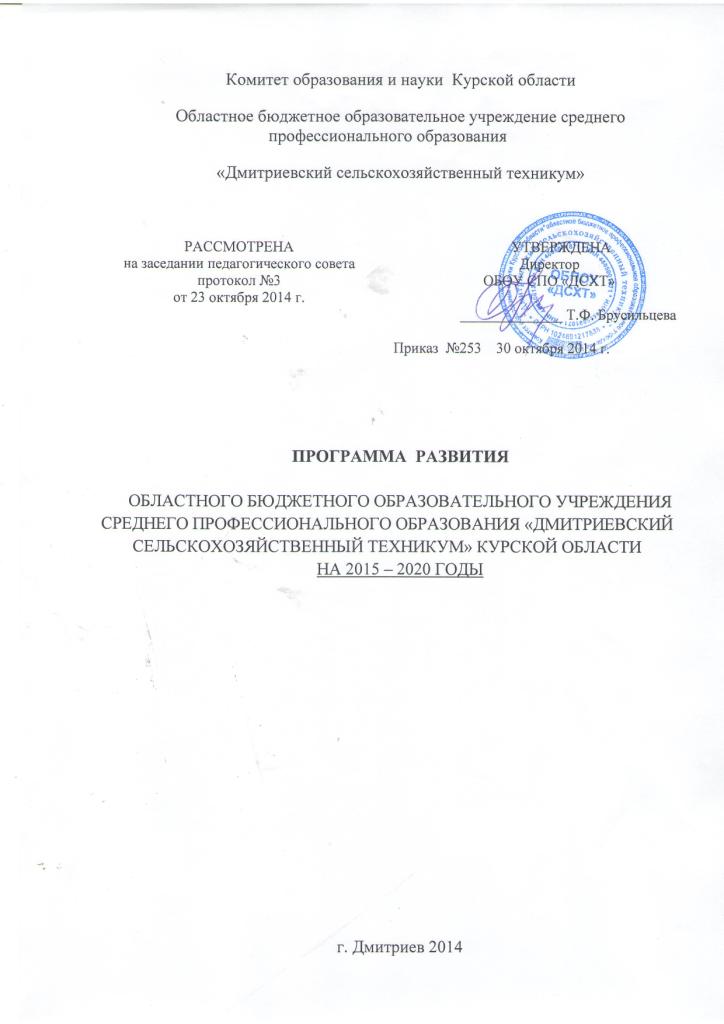 СОДЕРЖАНИЕ1. ПАСПОРТ ПРОГРАММЫ РАЗВИТИЯ ОБОУ СПО «ДМИТРИЕВСКИЙ СЕЛЬСКОХОЗЯЙСТВЕННЫЙ ТЕХНИКУМ» КУРСКОЙ ОБЛАСТИ НА ПЕРИОД С 1.01.2015 ДО 31.12.2020 ГОДА2. АНАЛИТИЧЕСКОЕ ОБОСНОВАНИЕ ПРОГРАММЫ2.1. Информационная справка о социально-экономическом развитии места расположения образовательного учреждения Дмитриевский сельскохозяйственный техникум расположен в центре районного города Дмитриев, расположенном на правобережье реки Свапа на северо-западе Курской области. Площадь территории города составляет 8 квадратных километров. Численность населения на  2013 год — 7.6 тыс. человек. Техникум имеет два филиала, размещеных в городе Фатеже и поселке Конышевка Курской области.Согласно Стратегии социально-экономического развития Курской области на период до 2020 года устойчивое развитие экономики региона, обеспечивающее занятость населения и потребность в воспроизведении трудовых ресурсов связано с развитием агропромышленного комплекса, увеличением кормовых и воспроизводимых ресурсов аграрных предприятий, введением новых мощностей агрохолдинга «Белая птица» и др. крупных живодноводческих объектов в Мантуровском, Горшеченском, Пристенском, Обоянской, Железногорском районах. Поэтому сектор экономики, связанный со строительством данных объектов, созданием кормовой базы, перерабатывающей и воспроизводящей базы рассматривается в регионе в качестве приоритетного. Наряду с этим, аграрная экономика претерпела значительные изменения, активно развиваются предприятия малого и среднего бизнеса, функционируют акционерные общества, общества с ограниченной ответственностью, частные предприятия. Профессиональная мобильность становится и фактором социальной защиты выпускников в современных нестабильных экономических условиях. В течение многих десятилетий предприятия и организации города и районов Дмитриевский, Фатежский, Конышовский являются заказчиками на подготовку квалифицированных кадров рабочих и специалистов ОБОУ CПО «ДСХТ». Техникум заключил договора о сотрудничестве с целым рядом предприятий агропромышленного сектора экономики вышеуказанных районов, кадровый потенциал которых является предпенсионным, составляет 53-56 лет.  В связи с этим возникла острая потребность в притоке молодых рабочих с разным уровнем образования и профподготовки.Анализ рынка труда города Дмитриева и Дмитриевского, Фатежского и Конышевского районов  показывает, что выпускники техникума востребованы на предприятиях и в организациях. Преимущества имеют специалисты, обладающие сформированными коммуникативными умениями, ответственностью и желанием качественно трудиться с прибылью для себя и работодателя, восприимчивые к творческому труду и стремящиеся к совершенствованию своего профессионального мастерства, ориентированные на здоровый образ жизни. В связи с планами города и района спрос на кадры  в будущем будет только возрастать. Данный анализ и прогноз имеют решающее значение для определения концепции и программы развития техникума до 2020года.2.2. Общая характеристика образовательного учрежденияИсторическая справка. История техникума начинается с февраля 1876 года, когда по указу Александра II в Курске было открыто межевое училище с контингентом учащихся около 20 человек. Первый выпуск учащихся состоялся в 1878 году. За 40 лет работы до Октябрьской революции из стен училища было выпущено 736 специалистов.  В 1923 году Постановлением Совнаркома РСФСР училище было переименовано в Курское землемерное училище, в котором получил специальность землемера будущий Генеральный секретарь ЦК КПСС, председатель Президиума Верховного Совета Л.И. Брежнев. В 1934 году учебное заведение переводят в город Щигры, а уже оттуда в 1946 году – в г. Дмитриев.  За годы существования учебное заведение готовило для народного хозяйства: техников – землеустроителей, техников – гидромелиораторов, техников – механиков. С 1959 года по настоящее время функционирует бухгалтерское отделение, а с 1968 года после некоторого перерыва – землеустроительное отделение.    В 1991 году введено в строй студенческое 9-ти этажное общежитие на 352 места, работает новая столовая на 108 мест. В 2012 году техникум перешёл на областное подчинение. 14 декабря 2012 года на основании распоряжения Администрации Курской области от 27.07.2012 г. № 657-ра «О реорганизации областного бюджетного образовательного учреждения профессионального образования ОБОУ НПО № 8 г. Дмитриева Курской области и ОБОУ НПО № г. Фатежа Курской области реорганизованы в форме присоединения к ОБОУ СПО «Дмитриевский сельскохозяйственный техникум» Курской области. Официальное полное наименование Учреждения: областное бюджетное образовательное учреждение среднего профессионального образования «Дмитриевский сельскохозяйственный техникум» Курской области. Официальное сокращенное наименование Учреждения: ОБОУ СПО «ДСХТ» Курской области.Учредителем и собственником имущества Учреждения является Курская область. Полномочия Учредителя от имени Курской области осуществляет Комитет образования и науки Курской области (далее – Учредитель). Полномочия собственника от имени Курской области осуществляет комитет по управлению имуществом Курской области. Учреждение находится в ведомственном подчинении комитета образования и науки Курской области.Юридический адрес Учреждения: 3075000, Россия, Курская область, г. Дмитриев, Базарная пл.,13Непосредственное управление деятельностью Учреждения осуществляет директор. Административно- управленческий аппарат состоит из директора, заместителей директора по учебной работе, по учебно-производственной работе, по учебно- воспитательной работе, административно-хозяйственной части. Каждый заместитель директора непосредственно руководит структурными подразделениями в соответствии с должностными инструкциями и структурой техникума. Созданная структура и система управления в техникуме характеризуется целостным механизмом управления, разграничением служебных обязанностей между административно- управленческим персоналом, координацией деятельности служб по организации учебно- воспитательного процесса с делегированием служебных полномочий. Эффективность организаторской деятельности руководителей техникума обеспечивается умением распределять управленческие полномочия между директором и его заместителями, рациональной расстановкой педагогических кадров по отделениям и структурным подразделениям.Финансовые показатели деятельности техникума. Доходы в целом по учебному заведению составили 73979458 рублей, в том числе : субсидии на выполнение госзадания 68536790 руб., субсидии на иные цели 2598103 руб., доходы от иной приносящей доход деятельности 2844565 руб. Расходы составили 73979458 руб.: в том числе оплата труда и начисления на выплаты по оплате труда 47889823 руб., оплата коммунальных услуг 5803031руб., прочие расходы и услуги 3725739 руб., пособия по социальной помощи населению 3871823 руб.,  прочие расходы (стипендия, налоги) 4499640 руб., приобретение основных средств 2326422 руб., приобретение материальных запасов 5862980 рубКоличественный состав обучающихся. В техникуме обучается молодежь различного социального статуса и стартового образовательного уровня. На 1 сентября 2014 года число обучающихся – 493 человек. Из них: на базе основного общего образования – 493 человек. Техникум работает в одну смену при пятидневной рабочей неделе. Учебных групп  – 30: в ДСХТ-17, в филиале г. Фатежа- 7, в Конышевском филиале-6. Современный выпускник  техникума – это квалифицированный рабочий и специалист, обладающий ключевыми компетенциями как необходимыми конкурентоспособными преимуществами на рынке труда и в жизнедеятельности в целом. Это гражданин, усвоивший все общепринятые нормы морали и права, ориентированный на гуманистические и демократические ценности. Это работник, ориентированный на труд как важнейшую ценность. Это семьянин с установкой на семейные ценности и семейный образ жизни. Это человек, освоивший и разделяющий ценность здорового образа жизни.  Социальный портрет обучающихся представлен в таблице 1.Таблица 1 Социальный портрет обучающихся Дмитриевского сельскохозяйственного техникумаИз общего числа обучающихся 35,3 % воспитываются в неблагополучных семьях, 15,6 % из многодетной семьи, 25 %  из малообеспеченной семьи. 11 % обучающихся  дети-сироты, или оставшиеся без попечения родителей, 1,6 % обучающихся имеют инвалидность.Диаграмма 1. Социальный портрет обучающихся техникумаПеречень образовательных услуг. В техникуме реализуются основные и дополнительные образовательные программы для подготовки квалифицированных рабочих и служащих и специалистов среднего звена:38.02.01 «Экономика и бухгалтерский учет (по отраслям)»- заочная форма обучения. Срок обучения: 2 года 10 месяцев. Квалификация – бухгалтер. Количество мест для приёма – 15. 38.02.01 «Экономика и бухгалтерский учет (по отраслям)»- очная форма обучения. Срок обучения: 2 года 10 месяцев. Квалификация – бухгалтер. Количество мест для приёма – 20. 21.02.04 «Землеустройство». Срок обучения: 3 года 6 месяцев. Квалификация – техник-землеустроитель. Количество мест для приёма – 25. 35.02.08 «Электрификация и автоматизация сельского хозяйства». Срок обучения: 3 года 10 месяцев. Квалификация – техник-электрик. Количество мест для приёма – 25. 23.01.03 «Автомеханик». Срок обучения: 2 года 5 месяцев. Квалификация – слесарь по ремонту автомобилей -3 разряд, оператор заправочных станций -3 разряд, водитель автомобиля категории «В», «С». Количество мест для приёма – 25. 19.01.17 «Повар, кондитер». Срок обучения: 2 года 5 месяцев. Квалификация – повар -4 разряд, кондитер -3 разряд. Количество мест для приёма – 10. 38.01.02 «Продавец, контролер – кассир». Срок обучения: 2 года 5 месяцев. Квалификация – продавец продовольственных товаров-3 разряд, продавец непродовольственных товаров -3 разряд, контролер-кассир -3 разряд. Количество мест для приёма – 13. 35.01.13 «Тракторист-машинист сельскохозяйственного производства». Срок обучения: 10 месяцев. Квалификация – тракторист-машинист сельскохозяйственного производства категории «В, С, Е, F», слесарь по ремонту сельскохозяйственных машин и оборудования -3 разряд; водитель автомобиля категории «С». Количество мест для приёма – 8. В филиалах техникума реализуются программы подготовки квалифицированных рабочих и служащих (ППКРС) на базе основного общего образования по следующим профессиям:Конышевский филиал ОБОУ СПО «ДСХТ» Курской области:35.01.13 «Тракторист-машинист сельскохозяйственного производства». Срок обучения: 2 года 5 месяцев. Квалификация – тракторист-машинист сельскохозяйственного производства категории «В, С, Е, F», слесарь по ремонту сельскохозяйственных машин и оборудования -3 разряд. Количество мест для приёма – 12. 38.01.02 «Продавец, контролер – кассир». Срок обучения: 2 года 5 месяцев. Квалификация – продавец продовольственных товаров-3 разряд, продавец непродовольственных товаров -3 разряд, контролер-кассир -3 разряд. Количество мест для приёма – 12. Фатежский филиал ОБОУ СПО «ДСХТ» Курской области:35.01.13 «Тракторист – машинист сельскохозяйственного производства». Срок обучения: 2 года 5 месяцев. Квалификация – тракторист-машинист сельскохозяйственного производства категории «В, С, Д, Е, F»; водитель автомобиля категории «С». Количество мест для приёма – 23. 19.01.17 « Повар, кондитер». Срок обучения: 2 года 5 месяцев. Квалификация – повар -4 разряд, кондитер -3 разряд. Количество мест для приёма – 20. 29.01.07 «Портной». Срок обучения: 2 года 5 месяцев. Квалификация – портной -4 разряд. Количество мест для приёма – 12. Дополнительные услуги: Программный комплекс 1с: бухгалтерияДля повышения оперативности и эффективности управления в структуре техникума созданы отделения по специальностям:землеустроительное – очная форма обучения; бухгалтерское - очная форма обучения ; бухгалтерское - заочная форма обучения; по подготовке профессиональных рабочих и служащих (автомеханик; повар, кондитер; продавец, контролер – кассир; тракторист – машинист с/х производства; электромонтер по ремонту и обслуживанию с/х производства; бухгалтер; портной);  профессиональной подготовки и дополнительного профессионального образования.В целях содействия осуществлению самоуправленческих начал, развития инициативы в работе коллектива, расширения коллегиальных демократических форм управления, привлечения к управлению участников образовательного процесса в техникуме созданы следующие органы самоуправления:общее собрание работников и представителей обучающихсясовет учрежденияпедагогический советметодический советпопечительский советродительский комитетСовет техникума является выборным представительным органом. В его состав входят представители всех категорий работников техникума студентов. Общее собрание сотрудников и представителей студентов Учреждения является высшим органом самоуправления образовательного учреждения. Председателем общего собрания техникума является директор.Учебно-материальная база. Общая площадь учебных зданий и помещений – 11787,6 м2. Таблица 2. Количество кабинетов и учебных лабораторий, мастерских по профессиям и специальностям:Таблица 3. Оснащенность образовательного учреждения учебно-лабораторным оборудованием, тренажерами, производственным оборудованием по профессиям и специальностям Конышевский филиал ОБОУ СПО «ДСХТ»Таблица 4. Количество кабинетов и учебных лабораторий, мастерских по профессиям:Таблица 5. Оснащенность Конышевского филиала учебно-лабораторным оборудованием, тренажерами, производственным оборудованием по профессиям Фатежский филиал ОБОУ СПО «ДСХТ»Таблица 6. Количество кабинетов и учебных лабораторий, мастерских по профессиямТаблица 7. Оснащенность Фатежского филиала учебно – лабораторным оборудованием, тренажерами, производственным оборудованием по профессиямОбщее количество компьютерных классов и ПЭВМ в них, общее количество дисплейного времени на одного обучающегося в год; количество мультимедийных проекторов, интерактивных досок, используемых в учебном процессе следующее:ИКТ: Компьютеры – 130 ед. в т.ч по кабинетам – 6 х13=78 ед. ноутбуки – 13ед., принтеры, сканеры и т.д. – 35 ед., мультимедиапроектор – 4 ед.,  интерактивная доска – 2 ед., телевизоры - 21 ед., DVD плееры – 7 ед.Широкополосный Интернет по технологии ADSL.На каждой из 4 основных образовательных площадках № 1, №3, №4, №5 имеется единая локальная сеть.2.3. Анализ кадрового состава педагогических работников техникумаВ техникуме количество педагогических работников /ставок педагогических работников по штатному расписанию в целом  составляет 64/54,6 человек. Из них:Анализ кадрового потенциала на 1 сентября 2014 году показал:- количество педагогических работников, имеющих квалификационную категорию, почетные звания повысилось и составляет 35%;-сохраняется стабильность педагогических кадров-все педагоги имеют или получают  педагогическое образование по направлению «Образование и педагогика»;- квалификация педагогических кадров подтверждается наличием у педагогов почетных званий -10чел., высшей квалификационной категорией- 11чел., 1-й квалификационной категорией -9чел.Таблица 8.Результаты итоговой аттестации обучающихся Таблица 9. Динамика присвоения повышенных разрядов выпускникам  Таблица 10. Трудоустройство выпускников В целом по результатам  анализа представленных таблиц можно сказать, что наблюдается повышение уровня знаний и профессиональных умений обучающихся. Для этого в техникуме создаются необходимые условия для соответствующей подготовки рабочих кадров с разными способностями, с разными базовыми знаниями и мотивацией. Современные условия развития экономики региона диктуют необходимость учитывать профессиональные ориентации обучающихся, выпускников колледжа, а также все изменения, происходящие на рынке труда. В соответствии с требованиями рынка груда, спектр образовательных услуг  техникума постоянно расширяется. К тому же внедрение педагогическим коллективом, параллельно с традиционными формами обучения, нетрадиционных форм обучения, новых образовательных и производственных технологий также способствовало достижению результатов, представленных ниже.Таблица11.  Проблемно-ориентированный анализ состояния учебно-воспитательного процессаВывод: Устойчивое развитие техникума обеспечивает связь с социальным окружением, упорядочивает систему управления в организационном плане (кадры, финансы, материально-техническая база и т.д.), создаст условия для обоснования содержания образования, оптимального соотношения содержания, форм и методов, теоретического и практического обучения, учета индивидуальных потребностей и запросов обучающихся. Процесс планирования устойчивого развития, являясь инструментом, поможет в принятии управленческих решений, решит задачу обеспечения нововведений и изменений в  техникуме в достаточной степени. В целях повышения качества подготовки обучающихся, как основного критерия показателя работы педагогического коллектива, выделены следующие основные направления деятельности коллектива: 1. Создать психологический комфорт в рамках образовательной среды. Формировать учебную мотивацию и развивать познавательные интересы обучающихся.2. Повысить профессиональную компетентность педагогов. Глубже изучать личностные особенности обучающихся. 3. Педагогические технологии выбирать с учетом способностей, возможностей обучающихся при уровневой дифференциации заданий. 3. СТРАТЕГИЯ И ТАКТИКА РАЗВИТИЯ ТЕХНИКУМА3.1 Актуальность и обоснование необходимости развития техникумаАктуальность Программы развития обусловлена тем, что она позволит значительно снизить риск невостребованности выпускников, через повышение уровня профессионального образования до уровня требований работодателей; снижение уровня социальной напряженности посредством совершенствования качества профессионального образования в части расширения спектра профессиональных ключевых компетенций и формирование готовности выпускников к профессионально- трудовой деятельностиПрограмма развития техникума есть важный шаг на пути совершенствования системы управления и долгосрочного планирования деятельности образовательного учреждения. Приоритетные мероприятия по развитию техникума обеспечивают преемственность курса стратегического развития  ОБОУ СПО «ДСХТ» на период 2015-2020 годы. Программа сфокусированы на задачах, решение которых ускорит модернизацию образования в стенах техникума. Концепцией модернизации российского образования определены приоритетные задачи - такие, как обновление содержания профессионального образования, качественное изменение образовательной среды и модернизация образовательного процесса, развитие кадрового потенциала системы профессионального образования, формирование эффективных механизмов трансляции социального заказа системе образования. В этой связи одной из основных задач региональной системы профессионального образования является удовлетворение потребностей различных отраслей экономики в подготовке квалифицированных кадров и личностное ориентирование обучающихся на профессию. Конкурентоспособность работника на рынке труда может быть обеспечена за счёт профессиональной мобильности, обеспечиваемой широкопрофильной профессиональной подготовкой, профессиональной и социальной компетентностью и адаптивностью. Поэтому в педагогическом коллективе осознают, что эффективное профессиональное образование возможно лишь при условии, когда обучающиеся используют, прежде всего, знания, добытые ими самими. Механически усвоенные знания обычно забываются и не играют существенной роли в последующей практической деятельности.Программа развития техникума является организационно-экономической, учебно-методической, нормативно-правовой основой, разработана с учетом концепции развития системы профессионального образования, отраженной в Стратегии развития системы подготовки рабочих кадров и формирования прикладных квалификаций на период до 2020 года, подпрограммы 3. – «Развитие профессионального образования», областной целевой программы «Развитие образования Курской области на 2011-2015 годы». Стратегическое управление является чрезвычайно важным для образовательного учреждения, т.к. в условиях конкуренции на рынке образовательных услуг и быстро меняющихся ситуаций на рынке труда, он должен не только концентрировать  внимание на  внутреннем состоянии дел, но и выработать стратегию поведения, которая позволила бы  соответствовать требованиям инновационного развития экономики региона.При разработке инновационной программы развития техникума был проведен анализ и изменение миссии и цели развития техникума с учетом стратегических инициатив Администрации Курской области, Министерства образования и науки РФ, Администрации Дмитриевского района Курской области и др.Миссия техникума: подготовка социально-адаптированных, профессионально компетентных высококвалифицированных рабочих и специалистов востребованных агропромышленным комплексом экономики региона.Цель Программы:  обеспечение современного качества образования путем реализации новой образовательной модели, обеспечивающей подготовку конкурентоспособных работников для аграрной отрасли региона в соответствии с актуальными и перспективным потребностям личности, работодателя, общества.Основные задачи Программы направлены на обеспечение соответствия квалификаций выпускников требованиям экономики региона; консолидацию ресурсов бизнеса; создание и обеспечение условий для успешной социализации и эффективной самореализации обучающихся. Необходимо создать условия для подготовки рабочих кадров и формирования прикладных квалификаций способных: гибко реагировать на социально-экономические изменения; предоставлять широкие возможности для различных категорий населения в приобретении необходимых профессиональных квалификаций на протяжении всей трудовой деятельности.Задачи инновационной деятельности техникума:1. Анализ потребностей рынка труда и предприятий-заказчиков квалифицированных кадров, разработка в соответствии с этим перечня образовательных услуг, в том числе открытие новых профессий и специальностей среднего профессионального образования.2. Развитие содержания профессионального образования и профессионального обучения с учетом потребностей рынка труда и социально-экономического развития аграрной отрасли.3. Разработка и реализация новой учебно-программной документации, инновационного содержания модульных основных профессиональных образовательных программ, основанных на компетентностном подходе.4. Развитие кадрового потенциала образовательного учреждения, повышение квалификации и переподготовка педагогических кадров по перспективным направлениям развития науки, техники и технологии. 5. Оптимизация финансовой и управленческой деятельности условиях перехода на эффективный контракт. Создание новых организационно-экономических механизмов взаимодействия с социальными партнерами. Программа развития техникума способствует подготовке востребованного конкурентоспособного выпускника, способного:- применять полученные знания и умения в профессиональной деятельности и в реальных жизненных ситуациях; - организовать свою деятельность, определять её цель и задачи, выбирать средства реализации цели и применять их на практике;- сотрудничать и взаимодействовать в коллективе, ориентироваться в мире социальных, интеллектуальных, нравственных, эстетических ценностей,  трудиться и развивать корпоративный дух и культуру труда;- ориентироваться на ценностные идеалы гражданского общества – социальную справедливость и равенство возможностей, благосостояние и безопасность;- ориентироваться в вопросах развития карьеры, в ситуации на рынке труда и в системе профессионального образования с учётом собственных интересов и возможностей;- следовать этическим требованиям в жизни и профессиональной деятельности, ориентироваться на ценности образования и самообразования, постоянного профессионального роста;- планировать свой труд, ставить цели и достигать их; - иметь установку на здоровый и безопасный образ жизни, стремлению к физическому совершенствованию, укреплению своего здоровья.С учетом реализации миссии, цели и задач инновационной программы развития техникума сформированы следующие основные направления деятельности:1. Развитие учебно-программного контента, инновационного содержания модульных программ, основанных на компетентностном подходе с учетом потребностей рынка труда и социально-экономического развития аграрной отрасли для обучения различных категорий граждан.2. Создание условий эффективной самоорганизации, социализации и самореализации выпускников техникума.3. Совершенствование кадрового потенциала образовательного учреждения с учетом  перспективных направлений развития науки, техники и технологии. 4. Формирование системы качества образования в условиях новых организационно-экономических механизмов взаимодействия с социальными партнерами.Информационно- методическое сопровождение реализации программы:-проведение семинаров, круглых столов с участие социальных партнеров техникума;-участие в региональных семинарах, научно-практических конференциях по распространению положительного опыта реализации программы;- публикация статей, методических материалов в региональных изданиях;- размещение на официальном сайте Техникума отчетов о реализуемых мероприятиях программы и др.3.2. Характеристика основных направлений деятельности ПрограммыНаправление 1. Развитие учебно-программногго контента, инновационного содержания модульных программ, основанных на компетентностном подходе с учетом потребностей рынка труда и социально-экономического развития аграрной отрасли.Руководитель: Заместитель директора по учебной работе.Совершенствование учебно-программного контента должно быть ориентировано на развитие профессионального обучения всех групп незанятого трудоспособного населения независимо от их социального статуса и образовательного уровня. Все реализуемые в техникуме программы должны обеспечивать непрерывность системы подготовки квалифицированных кадров, предоставляют возможность получения необходимых знаний, навыков, компетенций и квалификаций в течение всего периода трудовой деятельности. В техникуме разработкой контента руководят заместители директора по УР и методическая служба. Созданы предметные (цикловые) комиссии в компетенцию которых входит: - цикловая комиссия общетехнических дисциплин :– разработка единых требований при оформлении лабораторных и практических работ; выявление и отработка междисциплинарных связей;– компьютеризация общетехнических дисциплин;– разработка программно-методического обеспечения для реализации программ профессионального образования по специальности «Землеустройство» и профессиям  «Автомеханик», «Электромонтер по ремонту и обслуживанию электрооборудования в сельскохозяйственном производстве»- цикловая комиссия общеобразовательных предметов:– интеграция общеобразовательных предметов в единое пространство с общими целями, формирование у студентов общей эрудиции и научной осведомленности;- развитие интересов обучающихся, их способностей, профессиональной подготовки через использование ТСО в учебно-воспитательном процессе.- цикловая комиссия специальных дисциплин :– выявление и отработка междисциплинарных связей, создание методической базы для проведения итогового междисциплинарного экзамена, составление программы проведения итоговой аттестации по форме междисциплинарного экзамена для специальности  «Экономика и бухгалтерский учет» (по отраслям); создание методической базы для защиты выпускных квалификационных работ, составление программы проведения итоговой аттестации по профессиям  «Повар, кондитер»,  «Продавец, контролер-кассир».– применение компьютерных технологий при проведении учебных занятий по специальным дисциплинам и практике по профилю специальности и профессии;– формирование профессиональной компетенции студентов техникума на основе реализации модели подготовки конкурентоспособного высококвалифицированного рабочего и специалиста.- цикловая комиссия общепрофессиональных и общеобразовательных дисциплин Конышевского филиала:– организация здоровьесберегающей среды в едином образовательном процессе;– использование современных образовательных технологий, в том числе ИКТ – путь к развитию творческих способностей обучающихся и формированию саморазвивающейся личности;- современные подходы к образовательному процессу при реализации ФГОС.- цикловая комиссия общепрофессиональных дисциплин Фатежского филиала:– разработка единых требований при оформлении лабораторных и практических работ; выявление и отработка междисциплинарных связей;– совершенствование форм, методов обучения и воспитания обучающихся на уроках теоретического и производственного обучения на основе применения современных педагогических технологий.- цикловая комиссия общеобразовательных предметов Фатежского филиала:– использование инновационных технологий и методик в общеобразовательном процессе.При разработке плана работы предметных (цикловых) комиссий всех специальностей и профессий приоритетными направлениями работы преподавателей и мастеров производственного обучения является:разработка учебных планов и рабочих программ согласно требованиям ФГОС практическая направленность на обучение;•востребованность базовых знаний (самостоятельная работа студентов внеаудиторного характера при курсовом проектировании);• использование нетрадиционных активных форм и методов обучения: деловые игры, уроки на производстве, бинарные уроки, конкурсы, КВНы, конференции, эстафеты и др.;• компьютерное сопровождение профессиональной деятельности для выполнения практических работ по дисциплинам, предметам, курсового проектирования, практики по профилю специальности, производственной (преддипломной) практики; • систематизация контроля знаний на всех этапах процесса обучения, решения сквозных задач, зачетов, тестов, производственных ситуаций;• формирование интереса к избранной профессии в нестандартных ситуациях, развитие творческих способностей во время проведения открытых уроков, предметных и профессиональных мероприятий конкурсов профессионального мастерства.Для активизации методической работы преподавателей в техникуме организована педагогическая учеба, школа начинающего мастера производственного обучения, преподавателя, классного руководителя. Занятия проводятся ежемесячно согласно плану. Направление 2. Создание условий эффективной самоорганизации, социализации и самореализации молодежи.Руководитель: Заместитель директора по учебно-воспитательной  работе.Воспитательная система техникума является составным элементом образовательной модели учебного заведения и осуществляется  в соответствии с Законом «Об образовании», Федеральным законом «Об основных гарантиях прав ребенка в Российской Федерации», Концепцией модернизации российского образования, планом воспитательной работы ОБОУ СПО «ДСХТ» Курской области. Воспитательная деятельность охватывает весь педагогический процесс, интегрируя учебные занятия, внеурочную жизнь студентов, разнообразные виды деятельности, общение за пределами ОУ, в социуме.Направления воспитательной работы включают гражданско-патриотическое, физкультурно-оздоровительное, духовно-нравственное, профессионально - трудовое, художественно-эстетическое воспитание; организацию досуга студентов, профилактику экстремизма и терроризма в молодежной среде, профилактику правонарушений, различного рода зависимостей; профориентационную деятельность.Для эффективного руководства воспитательным процессом в  техникуме разработаны Положения, позволяющие осуществлять культурное, нравственное, физическое развитие личности обучающихся,  формирование у  них гражданской позиции и трудолюбия, развитие ответственности, самостоятельности и творческой активности, сохранение и преумножение нравственных и культурных ценностей общества. Активно осуществляется пропаганда здорового образа жизни, физической культуры и спорта через сотрудничество со средствами массовой информации, наличия  собственных печатных изданий, заметок в  районной газете, приказов на поощрение, награждение победителей и призеров на линейках. Молнии, фотографии лучших спортсменов, информация о проведенных спортивных мероприятиях (протоколы, таблицы соревнований), вывешиваются на спортивную доску почета «Олимпийцы среди нас». В 2013 г. ДСХТ принял участие в областном смотре- конкурсе на лучшую организацию физкультурно – оздоровительной и спортивно- массовой работы в образовательных учреждениях НПО и СПО Курской области, посвященного памяти руководителя физического воспитания Курского техникума советской торговли В. М. Ястребова. В результате  ОБОУСПО «ДСХТ» Курской области признан лауреатом Конкурса и награжден дипломом.Роль нашего техникума в социально-трудовой и социально-профессиональной подготовке выпускников определяется системой оказываемой им квалифицированной помощи со стороны педагогического коллектива в процессе профессиональной подготовки. Особая помощь нужна выпускникам в трудоустройстве по окончании техникума. Кроме этого, в связи со снижением престижности рабочих профессий, специальностей всем обучающимся требуется специально организованное сопровождение в виде наставничества.Ориентация профессиональной подготовки  на здоровьесберегающие технологии обучения, воспитания и социализации создаёт оптимальные условия для укрепления физического, психического и социального здоровья будущих специалистов. В образовательном учреждении  осуществляется социально-педагогическая интеграция студентов с ограниченными возможностями здоровья в коллектив обучающихся для получения профессионального образования. В  техникуме  на основе здоровьесберегающего подхода расширятся и углубятся задачи такой интеграции.Направление 3. Совершенствование кадрового потенциала образовательного учреждения с учетом  перспективных направлений развития науки, техники и технологии. Руководители: заведующий отделением, методистВопросы развития и совершенствования компетентности педагогов и руководящих работников являются актуальными и значимыми для обеспечения качества образования. Все педагоги проходят своевременно курсы повышения квалификации в области психолого-педагогической компетентности, обучаются по программам профессиональной переподготовки, проходят стажировки на ведущих предприятиях отрасли. Однако, в коллективе понимают, что в современных условиях должна активно решаться задача образования взрослых, то есть обеспечение незанятого  человека комплексом знаний и умений, необходимых для активной, приносящей удовлетворение профессиональной деятельности. В педагогической деятельности сложились определенные подходы, технологии образования взрослых в достижении согласованного прогресса личности и общества. Поэтому формируется реестр педагогов, которые будут привлекаться для реализации дополнительных профессиональных программ, ориентированных на взрослое населения. Планируется проведение обучающих семинаров по программе «Особенности андрогогической модели обучения» в Курском институте развития образования. В настоящее время совместно с предприятиями социальными партнерами техникума прорабатываются механизмы стимулирования профессионального обучения особых целевых групп - граждан, в число которых входят уволенные в запас военнослужащие, сотрудники организаций малого и среднего предпринимательства, малоимущие, социально незащищенные, пенсионеры и др. Научно-методическая работа в техникуме направлена на обеспечение роста уровня профессиональной компетенции педагогов образовательного учреждения и повышение качества подготовки будущих рабочих, служащих и специалистов среднего звена. План методической работы реализуется через деятельность методической службы техникума, методический совет, руководит которыми методист техникума. Они направляют и координируют работу цикловых комиссий, творческих педагогических лабораторий. Основными направлениями методической работы в техникуме являются:• совершенствование педагогического мастерства через использование современных образовательных и воспитательных технологий как формы содействия профессиональному становлению обучающихся;• организация учебного и воспитательного процессов в соответствии с требованиями ФГОС СПО;• изучение и обобщение передового педагогического опыта преподавателей техникума по использованию инновационных технологий;• создание комплексного методического обеспечения дисциплин, специальностей и профессий;• установление метапредметных и междисциплинарных связей;• повышение профессионального и культурного уровня педагогических работников;• духовно-нравственное воспитание студентов на основе российских традиций;• укрепление и совершенствование материально- технической базы для специальностей и профессий и др.В содержание плана работы методического совета  техникума включаются следующие вопросы:• разработка перспективных учебно-организационных инновационных проектов;• обобщение положительного опыта использования оптимальных и эффективных методов обучения и воспитания;• разработка положений конкурсов, смотров;• организация самостоятельной, творческой и исследовательской работы студентов;• внедрение информационных технологий в учебном процессе.Следует отметить, что в техникуме намечена комплексная работа по совершенствованию у педагогов практических навыков, приобретению ими опыта профессиональной деятельности на современном технологической оборудовании, освоению инновационных технологий, применяемых на ведущих аграрных предприятиях региона. В деятельности педагогического коллектива образовательного учреждения используются современные педагогические технологии, что способствует формированию положительной мотивации к нововведениям. За последние три года  коллектив принимал участие в 6 областных конкурсах; в конкурсах профессионального мастерства «Мастер года-2014» и «Конкурс на лучший инновационный образовательный продукт для профессиональных образовательных организаций, внедряющих новые образовательные технологии и принципы организации учебного процесса, обеспечивающих эффективную реализацию новых моделей и содержания образования» занял 2-е и 3-е места.Результаты инновационной активности педагогических работников техникума, свидетельствуют о том, что основные положения Стратегии подготовки рабочих кадров и формирования прикладных квалификаций ими приняты и должны обеспечить достижение запланированных результатов.Направление 4. Формирование системы качества образования в условиях новых организационно-экономических механизмов взаимодействия с социальными партнерами.Руководитель: Заместитель директора по учебно-производственной работе.Качество профессионального образования определяется его социально-экономической адекватностью, т.е. способностью удовлетворять потребности общества и экономики, образовательные потребности личности. Перед  техникумом стоит задача определить концепцию обеспечения качества профессионального образования, понимая при этом, что качество образования - это, прежде всего, функция качества составных частей всей образовательной системы, а его результат - качество образовательного процесса, его устойчивое развитие. В  техникуме создается внутренняя система гарантии качества образовательной услуги. Оценка качества подготовки обучающихся и выпускников осуществляется на основе анализа:• уровня освоения ФГОС СПО (результатов итоговых аттестаций выпускников за последние три года, контроля знаний обучающихся и выпускников по предметам/дисциплинам всех циклов учебного плана, квалификационных разрядов, полученных выпускниками (в том числе повышенных);• документов, подтверждающих качество образования на рынке труда (в том числе трудоустройство выпускников, отзывы работодателей по всем профессиям, наличие рекламаций на подготовку выпускников).Одним из показателей качества подготовки специалиста является получение призовых мест обучающимися в конкурсах и олимпиадах.Для обеспечения качества образовательного процесса необходимым условием является создание научно методических, информационных и организационных условий преемственности в подготовке кадров профессиональной школы начального и среднего профессионального образования и модернизации образовательного процесса. Для более качественного проведения учебных занятий преподавателями создаются учебно-методические комплексы дисциплин (УМКД), согласно действующему положению, определяющему их структуру. Содержание УМКД находится в постоянном динамичном развитии и совершенствовании.Элементами системы контроля и управления качеством подготовки студентов в настоящий момент являются: учет посещаемости студентов (ежедневно);  текущий контроль знаний и умений студентов (1 раз в 2 месяца);  промежуточный (зачетно-экзаменационной) контроль (два раза в год); контроль организации и проведения практик;  контроль организации и проведения итоговой государственной аттестации выпускников.Однако, реализуемый в рамках модульно-компетентностного подхода новых ФГОС СПО требует разработки новых контрольно-оценочных средств (КОС), учитывающих способность применять обучающимися полученные знания и умения, проявлять личностные качества в конкретной ситуации и при данных обстоятельствах. Одним из возможных вариантов разработки новых контрольно-оценочных средств является организация прохождения аттестации обучающихся на основе создания портфолио достижений профессиональной деятельности. Педагоги техникума принимали участие в работе ВНИК КИРО по разработке региональных примерных ОПОП и КОС по востребованным в регионе профессиям, 2 человека внесены в реестр разработчиков ФГАУ «ФИРО» г. Москва.Второй составляющей качества подготовки является уровень востребованности выпускников на рынке труда. Отслеживание карьерного роста выпускников и динамики уровня заработной платы показывает, что улучшить качество подготовки в соответствии с требованиями работодателей можно за счет создания эффективной системы подготовки специалистов и обновления содержания образовательных программ с учетом требований к квалификации работников на конкретных местах.Для повышения качества подготовки требуется развитие профессионально-общественной оценки качества профессионального образования. Работодатель как основной заказчик качества профобразования и потребитель его результатов призван участвовать в формировании требований к уровню профессиональных компетенций выпускника и оценке качества профессиональной подготовки. В настоящий момент получает развитие система региональной государственно-общественной системы оценки качества профессионального образования. Принцип государственно-общественного управления качеством образования заложен в Федеральном законе «Об образовании в Российской Федерации» от 29.12.2012 № 273-ФЗ.   Техникум продолжает работу по реализации системы оценки качества образовательной деятельности педагогического коллектива в контексте требований общественно-профессиональной аккредитации, которая предполагает оценку деятельности организаций (структурных подразделений) в части реализации программ профессионального образования со стороны общественных структур с участием ведущих работодателей (ассоциаций, объединений работодателей и т.п.). Профессионально-общественная аккредитация профессиональной образовательной программы представляет собой признание качества и уровня подготовки выпускников, освоивших такую программу в конкретной организации, осуществляющей образовательную деятельность, отвечающими требованиям профессиональных стандартов соответствующих отраслей и (или) видов деятельности, требований рынка труда к специалистам, рабочим, служащим соответствующего профиля.В  техникуме должна быть внедрена  система менеджмента качества в соответствии с требованиями ГОСТ Р ИСО 9001-2008 (ISO 9001:2008). Такая система призвана обеспечить предоставление руководителям информации о состоянии различных сторон деятельности учебного заведения. Система управления качеством позволяет построить учебную и организационную деятельность образовательного учреждения в режиме пошагового контроля и коррекции. Тем самым поддерживается ориентация всей деятельности учреждения на получение заявленного результата требуемого качества, а именно повышение уровня удовлетворенности работодателей и населения качеством и доступностью образовательных услуг. На основании выделенных проблем определены  мероприятия по развитию данного направления деятельности:1. Разработка и реализация системы менеджмента качества деятельности техникума. Участие в мониторинге удовлетворенности работодателей и населения доступностью и качеством образовательных услуг в рамках реализации системы менеджмента качества.2. Разработка и реализация системы оценки качества образовательной деятельности педагогического коллектива в контексте требований общественно-профессиональной сертификации.3. Важно не только подготовить высококвалифицированного специалиста, но и сформировать у него готовность к адекватному восприятию ситуации трудоустройства, научить предлагать себя на рынке труда, исходя из своих возможностей, развивать умения общаться с работодателем. Поэтому в техникуме должны реализовываться факультативы. Например: «Основы поведения на рынке труда», «Профессиональная адаптация обучающихся», «Технология поиска работы», «Введение в предпринимательство»,  «Основы рыночной экономики», программы которых включают упражнения, тесты, беседы, ролевые игры, коммуникативные ситуации. 4. Система взаимодействия колледжа с работодателями сформирована не достаточно полно. Работодатели привлекаются к работе в ГАК, входят в составы жюри при проведении различных конкурсов. Вместе с тем, они мало привлекаются в качестве преподавателей спецкурсов, что позволило бы усилить адаптационный потенциал обучающихся на современном рынке труда и повысить их шансы на эффективное трудоустройство и становление профессиональной карьеры. Требуется разработка новых региональных подходов к трудоустройству выпускников техникума, активное использование института социального партнерства в трудоустройстве выпускников.3.3. Концепция программы развития образовательного учрежденияМетодологической основой построения программы дальнейшего развития техникума является программно-целевой подход, позволяющий рассматривать в построенной системе компоненты, входящие, как в объективные, так и в субъективные условия функционирования образовательной системы. К объективным условиям относится  реализация образовательных программ среднего профессионального образования по специальностям  и профессиям. К субъективным условиям относится обеспечение педагогических условий для профессиональной подготовки квалифицированных рабочих и специалистов, а так же ориентация образовательного процесса на здоровьесбережение обучающихся, внедрение здоровьесберегающих технологий обучения, воспитания и социализации; дальнейшее развитие воспитательной системы в целях обеспечения социально-трудовой и социально-профессиональной адаптации выпускников; повышение квалификации педагогов. В соответствии с этим подходом проанализировано исходное состояние образовательного процесса в техникуме, разработаны концепция и программа его развития.Анализ состояния образовательного процесса позволяет сформулировать следующие противоречия и проблемы:1.В связи с изменением экономических условий в обществе, связь техникума с предприятиями и организациями в прежнем виде невозможна, поэтому необходимо выстраивать новые, партнёрские отношения  в целях развития техникума и совершенствования профессиональной подготовки будущих специалистов. Для этого использовать в работе современные методики:  практико-ориентированные образовательные технологии, усиление роли ИКТ, электронной, виртуальной среды.2.Модернизация  образования требует введения новых  специальностей и профессий в перечень образовательных услуг, предоставляемый образовательным учреждением. 3.Достижения техникума в подготовке квалифицированных рабочих, переориентация отношений с организациями на партнёрское взаимодействие, готовность педагогического коллектива к дальнейшему совершенствованию – способствуют  развитию многопрофильной модели подготовки рабочих и специалистов.4.Увеличение количества сирот, подростков из неблагополучных семей, рост числа хронических заболеваний, ведет к необходимости ориентации на социализацию и здоровьесбережение в организации образовательного процесса: активное внедрение продуктивных развивающих технологий обучения, воспитания и социализации обучающихся.5.Возрастающая конкуренция на рынке труда приводит к необходимости развития  многопрофильной  модели подготовки специалистов на основе современных методологических концепций.Основными принципами разработки программы развития техникума являются: принцип инновационности (программа развития обеспечитдальнейшее развитие многопрофильной образовательной модели, обеспечивающей подготовку компетентного конкурентоспособного выпускника); принцип целостности (реализация программы обеспечит устойчивое развитие профессионального учреждения в соответствии с заданными направлениями проекта); принцип системности (обеспечение взаимосвязи всех структурных компонентов образовательной среды, в том числе учебную и внеаудиторную деятельность); принцип преемственности (обеспечение формирования новой модели на основе созданных традиций духовно-нравственного, патриотического и физического воспитания и развития); принцип технологичности (возможность проектирования и реализации образовательного процесса на основе практико-ориентированного и компетентностного подходов).3.3.1 Этапы и сроки реализации программы развитияПреобразование образовательной системы техникума в соответствии с концепцией реализуются в три этапа, целевая определенность которых различна.Первый этап - аналитико-проектировочный: январь 2015 -июль 2016 гг.Главные задачи этапа:1. Изучение нормативно-правовой документации и педагогического опыта по организации деятельности техникума.2. Анализ штатного расписания и введение новых должностей для обеспечения управления развития.3. Переход к эффективному контракту.6. Обновление учебно-программной документации в соответствии с ФГОС нового поколения. Создание системы менеджмента качества.7. Изучение и использование продуктивных развивающих технологий обучения по програмам среднего профессионального образования. 8. Корректировка воспитательной системы  многопрофильной модели подготовки специалистов и внедрением продуктивных развивающих технологий обучения, воспитания и социализации обучающихся.9. Разработка модели социального партнёрства с предприятиями города.Второй этап-технологический: август 2016 г. — июль 2017 г.Главные задачи этапа:1. Разработка программы развития техникума.2 Проведение системного мониторинга образовательного процесса.3. Внедрение продуктивных развивающих технологий профессиональной подготовки квалифицированных рабочих и специалистов.4. Разработка программы кадрового развития.5. Корректировка учебно-воспитательного процесса, организационно-управленческих, финансово-экономических механизмов, обеспечивающих устойчивое развитие образовательного учреждения.6.Расширение форм взаимодействия с предприятиями – заказчиками кадров.Третий этап-преобразовательный: сентябрь 2017 – июль 20191.Реализация программы по всем приоритетным направлениям развития, на всех уровнях деятельности техникума.2.Совершенствование учебно-материальной базы техникума, с целью достижения уровня, предъявляемого для учреждений СПО.3.Реализация программы модернизации техникума. Реализация программы кадрового развития. 4.Повышение квалификации педагогических и руководящих кадров через систему курсовой подготовки, организацию научно-исследовательской и методической работы.5.Расширение спектра образовательных услуг в соответствии с потребностями предприятий – заказчиков кадров.6.Развитие внебюджетной и другой, приносящей доход деятельности с целью повышения финансовой стабильности техникума.7.Внедрение программы социально - профессиональной и социально-трудовой адаптации обучающихся.8.Развитие форм социального партнерства с предприятиями – заказчиками рабочих кадров, заключение договоров о сотрудничестве, реализация форм сотрудничества.9.Разработка программы социально - профессиональной и социально-трудовой адаптации обучающихся.Четвертый этап рефлексивно-обобщающий (контролирующий): август 2019 г. — июль 2020 г.Главные задачи этапа:1. Мониторинг результативности реализации многопрофильной модели подготовки специалистов.2. Корректировка содержания и технологий профессиональной подготовки по программам  среднего профессионального образования в зависимости от результатов мониторинга. Разработка и реализация методического обеспечения процесса обучения.3. Анализ   внедрения продуктивныхтехнологий профессиональной подготовки специалистов.4. Анализ реализации программы структурными подразделениями и административно-общественными органами управления образовательным учреждением по каждому из приоритетных направлений развития.5. Обобщение результатов мониторинга и подготовка рекомендаций для коррекции и дальнейшего развития многопрофильной модели подготовки специалистов на основе экологизации образовательного процесса. Обобщение результатов деятельности педагогических работников техникума.6. Анализ эффективности и коррекция (по необходимости) партнёрского взаимодействия  техникума с организациями  и предприятиями района и области.Пятый этап-планирующий: август 2020 – декабрь 2020Разработка программы развития техникума на 2021 и последующие годы3.3.2 Стратегический план развития ОБОУ СПО «Дмитриевский сельскохозяйственный техникум»Таблица 12  Стратегический план развития ОБОУ СПО «Дмитриевский сельскохозяйственный техникум»3.4  Важнейшие целевые индикаторы и показатели ПрограммыРазвитие  техникума как многопрофильной образовательной системы, ориентированной на реализацию различных программ профессиональной подготовки на основе здоровьесберегающего подхода, в соответствии с  социальными ожиданиями общества и обеспечивающей эффективное использование ресурсной базы техникума.Основными целевыми индикативными показателями реализации Программы избраны показатели, позволяющие адекватно оценить процессы достижения результатов, измерить на основе отобранных критериев результаты развития процессов в динамике, осуществить мониторинг реализации запланированных программных мероприятий, оптимизировать финансовые расходы из всех источников финансирования.3.5. SWOT-анализ планирования стратегии развития техникумаПланирование стратегии развития техникума происходит в условиях нестабильного рынка труда, модернизации системы профессионального образования, активных интеграционных и инновационных процессов внутренний и внешней экономической политики РФ. Требуется оценка сильных и слабых сторон, возможностей и предостережений от опасностей образовательного учреждения.3.6. Управление организацией программы развитияУправление деятельностью по реализации инновационной программы развития ОБОУ СПО «Дмитриевский сельскохозяйственный техникум»  осуществляет Координационный совет, возглавляемый директором техникума. В состав Координационного совета входят: представители попечительского совета, родительского комитета, заместители директора, руководители ведущих направлений инновационной деятельности, методист, юрист-консультант,  главных бухгалтер. Координационный Совет осуществляет:— координацию деятельности педагогического коллектива по реализации Программы;— организацию выполнения мероприятий Программы;— совершенствование механизма реализации Программы; — подготовку предложений по внесению изменений в Программу.Общий контроль исполнения Программы осуществляет комитет образования и науки Курской области. Оценка достижения эффективности деятельности по реализации программных мероприятий осуществляется посредством мониторинга на основе индикативных показателей.Механизм реализации Программы включает:— выполнение программных мероприятий за счет средств всех источников финансирования;— подготовку докладов и отчетов о реализации Программы и обсуждение достигнутых результатов;— корректировку Программы;— уточнение объемов финансирования Программы.ОБОУ СПО «ДСХТ» организует размещение в сети Интернет на своем сайте информацию о ходе реализации Программы.К реализации Программы привлекаются социальные партнеры через: • участие объединений работодателей в разработке вариативной части ФГОС СПО, примерных учебных планов  и  УМКД;• организацию  посреднических структур  между рынком труда итехникумом, осуществляющих сервисные функции  по поддержанию  актуальности  профессионального образования;• участие в организации  учебных практик и стажировок на базе предприятий;• привлечение работников предприятий к процессу обучения  на всех уровнях профессионального образования.Привлечение обучающихся в реализации программы осуществляется через органы студенческого соуправления. Привлечение родителей – через родительский комитет.3.7. Ожидаемые результаты.Экономическая эффективность, результативность и социально-экономические последствия реализации Программы зависят от степени достижения целевых показателей, представленных в  настоящей Программе.Реализация Программы развития ОБОУ «Дмитриевский сельскохозяйственный техникум» позволит обеспечить:1. Повышение качества образования, конкурентоспособности и профессиональной мобильности выпускников на рынке труда. 2. Формирование многопрофильного среднего профессионального образования (расширение перечня направлений профессионального образования и обучения).3. Достижение соответствия между образовательными и профессиональными интересами личности, потребностями рынка труда, объёмами подготовки специалистов различных профилей (выполнение плана приёма по востребованным профессиям и специальностям, выявленным на основе прогноза кадровых потребностей региона). 4. Повышение доступности профессионального образования, направленного на удовлетворение различных образовательных потребностей населения. 5.Укрепление связи техникума с работодателями, повышение эффективности сотрудничества субъектов социального партнерства.6.Расширение воспитательного потенциала техникума в гражданском воспитании, профессиональном самоопределении и творческой самореализации личности. 7.Введение эффективных контрактов с педагогическими работниками. 8. Создание и внедрение новых форм управления качеством подготовки за счет вовлечения регионального бизнес-сообщества в процессы сертификации квалификаций выпускников и общественно-профессиональной аккредитации реализуемых программ. Таким образом, в результате реализации Программы в техникуме будет сформирована эффективно функционирующая профессионально-образовательная среда способствующая развитию многопрофильной подготовки квалифицированных рабочих и специалистов в условиях социального партнерства, готовых к эффективной работе по специальностям и профессиям на уровне современных стандартов, способных профессионально совершенствоваться в процессе инновационных изменений экономики региона.1ПАСПОРТ ПРОГРАММЫ развития ОБОУ СПО «Дмитриевский сельскохозяйственный техникум» Курской области3-82АНАЛИТИЧЕСКОЕ ОБОСНОВАНИЕ ПРОГРАММЫ9-352.1Информационная справка о социально-экономическом развитии места расположения образовательного учреждения 92.2Общая характеристика образовательного учреждения102.3Анализ кадрового состава педагогических работников техникума253СТРАТЕГИЯ И ТАКТИКА РАЗВИТИЯ ТЕХНИКУМА36-713.1Актуальность и обоснование необходимости развития техникума.363.2Характеристика основных направлений деятельности Программы393.3.Концепция программы развития образовательного учреждения493.3.1Этапы и сроки реализации программы развития503.3.2Стратегический план развития ОБОУ СПО «Дмитриевский сельскохозяйственный техникум»523.4  Важнейшие целевые индикаторы и показатели Программы663.5.SWOT-анализ планирования стратегии развития техникума.673.6.Управление организацией программы развития693.7.Ожидаемые результаты71Наименование программыИнновационная программа развития областного бюджетного образовательного учреждения среднего профессионального образования «Дмитриевский сельскохозяйственный техникум» Курской области на 2015 – 2020 годы «Развитие многопрофильной подготовки квалифицированных рабочих и специалистов в условиях социального партнерства» на период с 1.09.2014 до 1.09.2019 года  (далее – Программа). Основание для разработки Программы -  Федеральный Закон «Об образовании в Российской Федерации от 29.12.2012 года  N 273-ФЗ»;  - Подпрограмма 3 «Развитие профессионального образования», областной целевой программы «Развитие образования Курской области на 2011-2015 годы», утв. постановлением Администрации Курской области от 15 октября 2013г. №737-па;- Закон Курской области "Об образовании в Курской области" от 9 декабря 2013 года №121-ЗКО;- Стратегия социально-экономического развития Курской области на период до 2020 года, одобрена на заседании Правительства Курской области 11.05.2007 г. и Курской областной Думой 24.05.2007 г. Постановление №381-IV ОД;- Стратегия развития системы подготовки рабочих кадров и формирования прикладных квалификаций в Российской Федерации на период до 2020 года, одобренная Коллегией Минобрнауки России от 18.06.2013 г. протокол № Пк-5вн;-Стратегия инновационного развития РФ на период до 2020 г,  расп. Правительства РФ от 08.12.2011 № 2227-р;- Государственная программа РФ «Содействие занятости населения», утв. Постановлением Правительства РФ от 15.04.2014 г. №298»- Устав ОБОУ СПО «Дмитриевский сельскохозяйственный техникум» Курской области от 25.10.1012.  №1-1102Разработчики  Программы Авторский коллектив:Брусильцева Т.Ф. – директор,Калашникова Л.Н. – заместитель директора по УР,Фролов В.Н. – заместитель директора по УПР,Клемешова Н.В. – заместитель директора по УВРИльвутченкова Н.В. – зав. отделением,Полтева Н.В.- методистПодовинникова И., Фролова О. -представители студенческого самоуправленияУчастники программы- администрация техникума; -педагогический коллектив техникума;- методические структуры техникума; - иные работники, осуществляющие вспомогательные функции;- представители студенческого самоуправления;-родители (законные представители) обучающихся;-социальные партнеры техникума.Цель создания Программы Обеспечение качества профессионального образования, соответствующего требованиям инновационного социально-экономического развития агропромышленного комплекса Курской области и удовлетворение потребностей населения в непрерывном профессиональном образовании.Задачи Программы - создание социально-ориентированной образовательной среды на основе менеджмента качества процессов и результатов образовательной системы техникума; формирование новых основных и дополнительных образовательных программ на основе прогноза  потребностей рынка труда в регионе;- развитие адаптивных ресурсов выпускников с точки зрения обеспеченности их занятости и самозанятости;- создание условий успешной социализации и самореализации обучающихся, обеспечение возможностей для приобретения необходимых прикладных квалификаций для различных категорий граждан;- интеграция реального сектора экономики и техникума с целью повышения конкурентоспособности;- формирование инновационного кадрового потенциала руководящих и педагогических работников техникумаЦелевые индикаторы и показатели программы- расширение перечня профессий, реализуемых по программам профессиональной подготовки, переподготовки, шт.-доля лиц, принятых на обучение по программам СПО по востребованным в регионе профессиям/специальностям, %-доля выпускников техникума, трудоустроенных не позднее 1 года после выпуска, в общей численности, %- доля обучающихся, участвующих в олимпиадном, конкурсном движении, %- доля образовательных программ, реализуемых в сетевом формате, %-доля учебных аудиторий, лабораторий, мастерских, оснащенных современным оборудованием, %- сохранность контингента обучающихся, %- доля преподавателей, имеющих первую и высшую квалификационные категории, % - увеличение количества уроков и внеклассных мероприятий с применением электронных средств обучения, % - увеличение объёма модернизированного учебно-лабораторного, учебно-методического и автоматизировано-информационного аудиторного оборудования, %- доля привлечённых внебюджетных средств в общем объёме финансовых средств по выполнению программных мероприятий, % Нормативно-правовая база осуществления образовательной деятельностиОбразовательная деятельность Дмитриевского сельско-хозяйственного техникума осуществляется на основании:  Лицензии серия 46ЛО1 №0000230 регистрационный № 1714 дата выдачи 15 февраля 2013 г.; Свидетельства об аккредитации серия 46АО1 №0000200 регистрационный № 1278 дата выдачи 28 февраля 2014 г. Основных локальных актов:Устав №1-1102 от 25 октября 2012г.Правила внутреннего трудового распорядка № 295 от 21.10.2013г.Положение о очном отделении. Пр. № 295 от 21.10.2013г.Положение о заочном отделении                                                         Пр. № 325 от 20.12.2013г.Положение о библиотеке, Пр. № 104 от 15.03.2013г.Положение о приемной комиссии                                                       Пр. № 325 от 20.12.2013г.Положение о службе содействия трудоустройству выпускников Пр. №325 от 20.12.2013г.Положение о ежегодном самообследовании образовательного учреждения Пр. №332 от 30.12.2013г.Положение о сайте техникума                                                              Пр. № 104 от 15.03.2013г.Положение о совете отделения                                                             Пр. № 295 от 21.10.2013г.Положение о педагогическом совете                                                   Пр. № 66 от 06.02.2013г.Положение о студенческом самоуправлении (соуправлении)  Прот. № 1 от 12.09.2013г.Положение о старосте группы                                                              Прот. № 9 от 13.03.2013г.Правила приема                                                                                      Пр. № 33 от 14.02.2014Положение о курсовом проектировании                                            Пр. № 295 от 21.10.2013г.Положение о проведении олимпиады профессионального мастерства Пр. № 295 от 21.10.2013г.Положение об организации самостоятельной работы студентов     Пр. № 66 от 06.02.2013г.Положение о внутритехникумовском контроле                                Пр.№ 295 от 21.10.2013г.Положение о порядке и основании предоставления академического отпуска студентам                                                      Пр. № 295 от 21.10.2013г.Положение о заполнении студенческих билетов и зачетных книжек Пр. № 295 от 21.10.2013г.Рекомендации по ведению журналов учета теоретического обучения и обучения по профессиональным модулям Пр. № 104 от 15.03.2013г.Положение о методическом совете                                                      Пр. № 66 от 06.02.2013 г.Положение о предметной (цикловой) комиссии                                Пр. № 295 от 21.10.2013Положение о методической работе                                                      Пр. № 295 от 21.10.2013Положение о смотре учебных кабинетов                                            Пр. № 66 от 06.02.2013г.Положение о порядке проведения лабораторных работ и практических занятий                                                                           Пр. № 295 от 21.10.2013гПоложение о поощрениях и наказаниях обучающихся и студентов Пр. № 325 от 20.12.2013г.Положение об общежитии Пр. № 295 от 21.10.2013г.Положение об использовании внебюджетных средств Пр. № 295 от 21.10.2013гПоложение о предоставлении дополнительных платных образовательных услуг  Пр. № 295 от 21.10.2013г.Положение о проведении самообследования                                     ОБОУ СПО «Дмитриевский сельскохозяйственный техникум»  Курской области Пр. № 295 от 21.10.2013г.      Положение о рабочей программе общеобразовательного учебного предмета  Пр. № 104 от 15.03.2013г. Положение о проведении предметных декад в ОБОУ СПО «Дмитриевский сельскохозяйственный техникум» Курской области.                                                                                 Пр. № 104 от 15.03.20г.Положение о зачетах, дифференцированных зачетах и экзаменах. Пр. № 104 от 15.03.2013г.Положение о внутреннем контроле качества подготовки специалиста в ОБОУ СПО «Дмитриевский сельскохозяйственный техникум» Курской области Пр.№104 от 15.03.2013г.Положение о разработке вариантной части основной                       профессиональной образовательной программы по профессиям Пр. № 295 от 21.10.2013г.Положение о ежемесячной аттестации студентов.                             Пр. № 295 от 21.10.2013г.Положение о допуске студентов к экзаменационной сессии в  ОБОУ СПО «ДСХТ». Пр. № 104 от 15.03.2013г.Единые педагогические требования к организации учебного процесса.  Пр. № 295 от 21.10.2013г.Единые педагогические требования к обучающимся.                      Пр. № 295 от 21.10.2013г.Положение о формировании фонда библиотеки.   Пр. № 104 от 15.03.2013г.Положение об организации обеспечения горячим питанием обучающихся. Пр. № 71/1от 01.04.2014г.Положение об учете посещаемости студентов очной формы  обучения.  Пр. № 104 от 15.03.2013г.Положение о коллективе физической культуры.  Пр. № 295 от 21.10.2013г.Положение о спортивных секциях.     Пр. № 295 от 21.10.2013г.Положение об открытом уроке.     Пр. № 66 от 06.02.2013г.Положение о методическом кабинете.    Пр. № 66 от 06.02.2013г.Этапы и сроки реализации программы1 этап: 2015-2016 годы;2 этап:2016-2017 годы;3 этап: 2017-2019 годы;4 этап: 2019-2020 годыРесурсное обеспечение программы- средства областного бюджета;-субсидии на иные цели;- собственные средства техникума:-доходы от платных дополнительных образовательных услуг;-средства полученные в рамках частно-государственного партнерства;-доход, полученный от предусмотренной Уставом техникума иной деятельности, приносящей доход и др.Ожидаемые результаты - расширение перечня профессий, реализуемых по программам профессиональной подготовки, переподготовки с учетом регионального рынка труда, 5шт.-доля лиц, принятых на обучение по программам СПО по востребованным в регионе профессиям/специальностям, 80%-доля выпускников техникума, трудоустроенных не позднее 1 года после выпуска, в общей численности, 70 %- доля обучающихся, участвующих в олимпиадном, конкурсном движении, 30%- доля образовательных программ, реализуемых в сетевом формате, 25%-доля учебных аудиторий, лабораторий, мастерских, оснащенных современным оборудованием, 70%- сохранность контингента обучающихся, 98%- доля преподавателей, имеющих первую и высшую квалификационные категории,  70 % - увеличение количества уроков и внеклассных мероприятий с применением ЭОР обучения ,  70% - увеличение объёма модернизированного учебно-лабораторного, учебно-методического аудиторного оборудования, ,  70 %- доля привлечённых внебюджетных средств в общем объёме финансовых средств по выполнению программных мероприятий, 80% - качество обучения,   85%Система контроля реализации программы -мониторинг реализации программы-отчет о результатах выполнения этапов программы на заседаниях педагогического совета техникума не мене одного раза в полугодиеДмитриевДмитриевДмитриевДмитриевДмитриевДмитриевДмитриевФатежскийфилиалФатежскийфилиалФатежскийфилиалКонышевскийфилиалКонышевскийфилиалКонышевскийфилиалВсегоспециальныеспециальныеспециальныеспециальныепрофильныепрофильныепрофильныеФатежскийфилиалФатежскийфилиалФатежскийфилиалКонышевскийфилиалКонышевскийфилиалКонышевскийфилиалВсего1курс2курс3курс4курс1курс2курс3курс1 курс2курс3курс1курс2 курс3курсКоличество групп222124423222230Количество обучающихся в группах46394029425444316345231819493в том числе:- девушки272428810211814352611610238- юноши1915122132332617281912129255- городской молодёжи2417191313201791820000170- сельской молодёжи22222116293427224525231819323- из неполных семей2681210191614103015644174- из многодетных семей115217510515922377- из малообеспеченных семей810127139991421534124- из неблагополучных семей-2-32-11-11--11- детей-сирот и детей, оставшихся без попечения родителей, лиц из их числа26 452 3 2 571223154- детей-инвалидов-1111-2-1--1-8- несовершеннолетних38279-34287213530285244- «трудных» подростков422-54346-11-32Код профессииНаименование профессииКаби-нетыЛабора-торииМастерс-киеДля всех профессий и специальностейОБЩЕОБРАЗОВАТЕЛЬНЫЙ ЦИКЛОБЩЕОБРАЗОВАТЕЛЬНЫЙ ЦИКЛОБЩЕОБРАЗОВАТЕЛЬНЫЙ ЦИКЛОБЩЕОБРАЗОВАТЕЛЬНЫЙ ЦИКЛДля всех профессий и специальностейРусский язык 1Для всех профессий и специальностейИностранный язык1Для всех профессий и специальностейБезопасность жизнедеятельности1Для всех профессий и специальностейОхрана труда1Для всех профессий и специальностейСоциально-экономические дисциплины1Для всех профессий и специальностейФизика1Для всех профессий и специальностейМатематика1Для всех профессий и специальностейИнформатика и ИКТ 1Для всех профессий и специальностейФизическая культура1ПРОФЕССИОНАЛЬНЫЙ ЦИКЛПРОФЕССИОНАЛЬНЫЙ ЦИКЛПРОФЕССИОНАЛЬНЫЙ ЦИКЛПРОФЕССИОНАЛЬНЫЙ ЦИКЛ120701, 120301Землеустройство 104080114Экономика и бухгалтерский учет (по отраслям)92110800.03Электромонтёр по ремонту и обслу-живанию электрооборудования в с\х производстве212260807.01Повар, кондитер11190631.01Автомеханик422100701.01Продавец, контролер-кассир22190631.01АвтомеханикУстройство и ремонт автомобиляКабинеты теории - 3: Агрегаты-экспонаты – 48 , Стенды – 27 , Планшеты – 8,  Макеты – 34 ,Плакаты – 100% программы, Учебная информация на электронных носителях – 100% программы; Основы законодательства в сфере дорожного движения, основы безопасного управления транспортным средством, первая помощьУчебный кабинет – 1: Стенды – 9, Макет нас. пункта – 3, Светофор – 7, Плакаты – 100% программы, Учебная информация на электронных носителях – 100% программы,Стенд (медицинская помощь) – 1;Автодром – 1, Учебные автомобили – 5.Учебные лаборатории – 2:Автомобиль «горячей» регулировки – 1, Двигатели горячей регулировки – 2, Пуско – зарядное устройство – 1, Стенд для проверки и регулировки форсунок – 2, Инструмент, приборы для выполнения практических заданий – 100% программы, Агрегаты для разборки-сборки – 5 ед., Узлы автомобиля – 7 ед., Топливораздаточная колонка «ТОПАЗ» - 1, Топливораздаточная колонка «ЛИВЕНКА» для выполнения разборочно – сборочных и регулировочных работ - 1, Рабочее место оператора АЗС с набором необходимого оборудования для выполнения заправочных работ – 1.Учебные мастерские – 2: Слесарные верстаки – 14, Инструменты для выполнений слесарных работ – 15 комп., Станки (заточные, сверлильные) – 2 ед., Смотровая канава – 1, Станок токарный – 1, Аппарат сварочный – 1,Стенд для проверки и диагностики электрооборудования автомобилей и инжекторной системы питания «СКАНМАТИК - 2» – 1, Стенд шиномонтажный – 1, Станок балансировочный – 1, Вулканизатор – 1, Домкрат подкатной -1, Пневмошлиф. Машинка – 1, Пневмогайковёрт – 1. 110800.03 Электромонтёр по ремонту и обслуживанию электрооборудования в сельскохозяйственном производствеЭксплуатация и ремонт электрооборудования:Учебный кабинет – 1. Стенды – 7 ,Планшеты – 5,  Макеты – 14 , Плакаты – 100% программы, Учебная информация на электронных носителях – 100% программы;Основы законодательства в сфере дорожного движения, основы безопасного управления транспортным средством, первая помощьУчебный кабинет – 1:Стенды – 9, Макет нас.пункта – 3, Светофор – 7,Плакаты – 100% программы, Учебная информация на электронных носителях – 100% программы, Стенд (медицинская помощь) – 1;Учебная лаборатория – 1: Рабочие места обучающихся с соответствующим набором инструмента- 10 комп. Диагностические приборы для контроля состояния электромашин - 7, Приспособления и инструменты для обслуживания и ремонта электоустановок – 7.Учебные мастерские – 2: Слесарные верстаки – 14, Инструменты для выполнений слесарных работ – 15 комп., Станки (заточные, сверлильные) – 2 ед., Рабочие места обучающихся с соответствующим набором электрических приборов и машин – 8, Инструменты и приспособления для выполнения электромонтажных работ – 10 комп, Учебный полигон – 1.260807.01 Повар, кондитерТехнология кулинарного и кондитерского производстваКабинет теории – 1: Оборудование технологическое– 5, Макеты – 12, Посуда, инструмент – 13, Плакаты – 16, Учебная информация на электронных носителях – 70% программы;Учебный кулинарно-кондитерский цех :Плита электрисеская – 1, Шкаф жарочно – пекарский – 1, Тестомес – 1, Стол разделочный – 3,  Посуда, инструмент – 23, Холодильник – 1100701.01 Продавец, контролер-кассирОрганизация и технология розничной торговлиКабинет теории- 1: Стенды – 7 , Планшеты – 4,  Макеты – 44 , Плакаты – 100% программы, Учебная информация на электронных носителях – 100% программы;Деловая культура Кабинет теории- 1: Стенды – 2 , Планшеты – 2,  Макеты – 7 , Плакаты – 60% программы, Учебная информация на электронных носителях – 100% программы;Учебные лаборатории – 2: Электронные весы – 2, POS система – 1, Весы с печатью этикеток – 1, Стеллаж торговый 2 секционный – 1, Торговый инструмент и принадлежности – 5 комп., Компьютер с базой данных по учебному магазину -1, Термопринтер этикеток – 1, Кассовый бокс – 1, Образцы товара – 300Код профессииНаименование профессииКаби-нетыУчебные лабора-торииМастерс-киеДля всех профессий и специаль-ностейОБЩЕОБРАЗОВАТЕЛЬНЫЙ ЦИКЛОБЩЕОБРАЗОВАТЕЛЬНЫЙ ЦИКЛОБЩЕОБРАЗОВАТЕЛЬНЫЙ ЦИКЛОБЩЕОБРАЗОВАТЕЛЬНЫЙ ЦИКЛДля всех профессий и специаль-ностейРусский язык 1Для всех профессий и специаль-ностейРусский язык и литература, география1Для всех профессий и специаль-ностейИстория и обществознание1Для всех профессий и специаль-ностейЕстествознание, математика, физика1Для всех профессий и специаль-ностейОБЖ, химия и биология1Для всех профессий и специаль-ностейИнформатика и ИКТ 1ПРОФЕССИОНАЛЬНЫЙ ЦИКЛПРОФЕССИОНАЛЬНЫЙ ЦИКЛПРОФЕССИОНАЛЬНЫЙ ЦИКЛПРОФЕССИОНАЛЬНЫЙ ЦИКЛ100700.01Продавец, контролер - кассир11110800.02Тракторист – машинист сельскохозяйственного производства2138.5Бухгалтер1100700.01 «Продавец, контролер - кассир»Учебные кабинеты – 1Стенды – 6 шт, Учебная информация на электронных носителях – 50% программы.Учебные лаборатории -1Весы настольные электронные – 1 шт, Весы торговые с чекопечатью – 1 шт, Сканер – 1 шт, Принтер документов – 1 шт, Денежный ящик – 1 шт, POS – терминал – 1 шт, Кассовое место – 1 шт, Стеллаж для выкладки товаров – 1 шт.110800.02 «Тракторист – машинист сельскохозяйственного производства»Учебные кабинеты – 2Стенды – 6 шт, Плакаты – 102 шт, Макеты – 35 шт. Учебная информация на электронных носителях – 70% программы. Учебные мастерские – 1Верстак – 4 шт, Трактор колесный – 138. 5 «Бухгалтер»Учебные кабинеты – 1Стенды – 5 шт, Плакаты – 3 шт, Калькуляторы – 8 шт, Бланки документов – 100 %, Компьютеры – 7 шт, Учебная информация на электронных носителях – 70% программы. Код профессииНаименование профессииКабинетыУчебные лабораторииМастерс-киеДля всех профессий и специальностейОБЩЕОБРАЗОВАТЕЛЬНЫЙ ЦИКЛОБЩЕОБРАЗОВАТЕЛЬНЫЙ ЦИКЛОБЩЕОБРАЗОВАТЕЛЬНЫЙ ЦИКЛОБЩЕОБРАЗОВАТЕЛЬНЫЙ ЦИКЛДля всех профессий и специальностейКабинет информатики и ИКТ.1Для всех профессий и специальностейКабинет химии и биологии.1Для всех профессий и специальностейКабинет русского языка, литературы и истории.1Для всех профессий и специальностейКабинет физики, математики.1Для всех профессий и специальностейКабинет ОБЖ.1Для всех профессий и специальностейКабинет безопасности жизнедеятельности и охраны труда1Для всех профессий и специальностейПРОФЕССИОНАЛЬНЫЙ  ЦИКЛПРОФЕССИОНАЛЬНЫЙ  ЦИКЛПРОФЕССИОНАЛЬНЫЙ  ЦИКЛПРОФЕССИОНАЛЬНЫЙ  ЦИКЛ110800.02Тракторист – машинист сельскохозяйственного производства672260807.01Повар, кондитер44262019.03Портной2138.5Бухгалтер11260807.01 Повар, кондитерКабинеты теории- 4Комплект наглядных пособий -1,Кодоскоп- 1, Компьютер – 1, Принтер – 1, стенды- 6, муляжи – 10, Набор сыпучих продуктов – 1, Плакаты – 21, Карточки – задания – 1 комплект, Тестовые задания – 1 комплект, Учебная информация на электронных носителях – 60 % программы.Учебные лаборатории- 4Плитка электрическая - 1, Электроводонагреватель – 1, Весы циферблатные – 1, Пекарский шкаф – 1, Микроволновка – 1, Электрический шкаф – 1,Оборудование технологическое – 10, Посуда, инструмент – 105, Холодильник – 1, Стол разделочный – 4.262019.03 ПортнойКабинеты теории- 3Ноутбук с выходом в Интернет – 1, Принтер – 1, Плакаты – 10, Образцы тканей – 1 комплект,Образцы волокон - 1 комплект, Стенд – 4,Карточки – задания - 1 комплект, Кроссворды - 1 комплект, Задания для самостоятельной работы - 1 комплект, Задания для письменного и устного опроса - 1 комплект, Задания для контроля знаний - 1 комплект, Учебная информация на электронных носителях – 65 % программы.Учебная мастерская- 1Швейные машины – 12, Парогенератор – 1,Отпариватель -1, Утюг – 1, Гладильная доска – 1, Раскройный стол – 1, Манекен – 1, Стенды – 6, Плакаты – 10, Инстукционные карты – 1 комплект, Рабочий инструмент – 30, Ткань в ассортименте110800.02 Тракторист – машинист сельскохозяйственного производстваКабинеты теории- 6Ноутбук – 1, Стенды – 10,Плакаты – 100,Учебно – наглядное пособие по устройству машин для обработки почвы – 1 комплект,Учебно – наглядное пособие для химической защиты растений - 1 комплект,Учебно – наглядное пособие по уходу за посевами с/х культур - 1 комплект,Плакаты по дисциплине Основы законодательства в сфере дорожного движения - 1 комплект,Плакаты по дисциплине Основы безопасного управления ТС - 1 комплект,Плакаты по дисциплине Первая помощь - 1 комплект,Плакаты по Сельскохозяйственным машинам – 1 комплект,Модель светофора -1, Модель светофора с дополнительными секциями -1,Правила дорожного движения РФ – 1,Учебное пособие по дисциплине Основы безопасного управления ТС - 1 комплект,Учебно – наглядное пособие «Схема населенного пункта» - 1,Комплект деталей ГРМ -1, Комплект деталей КШМ – 1,Комплект деталей системы охлаждения – 1,Комплект деталей системы смазывания – 1,Комплект деталей системы питания– 1,Комплект деталей электрооборудования – 1,Комплект деталей рулевого управления – 1,Комплект деталей тормозной системы – 1,Макет плуга – 1, Макет культиватора КПС-4 – 1, Макет жатки комбайна – 1, Макет копнителя комбайна – 1, Макет лущильника ЛДГ-10 – 1. Макет картофелесажалки СП-4,8 – 1, Макет косилки КС-2,1 – 1, Макет мотовила – 1, Макет соломотряса – 1, Макет наклонной камеры – 1,Макет молотильного устройства – 1, Разрез двигателя ЗМЗ-53 – 1, Разрез двигателя ВАЗ-2101 – 1, Разрез КПП ВАЗ-2101 – 1, Разрез КПП Зил-130– 1, Разрез заднего моста Ваз-2101 – 1,Разрез заднего моста ГАЗ-53 – 1, Разрез топливного насоса высокого давления – 1, Разрез центробежного фильтра очистки масла – 1, Разрез масляного насоса -1, Разрез автомобильного карбюратора – 1, Передняя подвеска ВАЗ-2101 – 1, Передняя подвеска М-412 – 1, Фрагмент рамы и передняя подвеска ГАЗ-53 – 1, Модель заднего моста ДТ-75 – 1,Модель главной передачи ведущего моста – 1,Модель конечной передачи ведущего моста – 1, Модель переднего ведущего моста автомобиля – 1, Модель муфты сцепления – 1,Модель КПП Зил-130 – 1, Модель КПП ДТ-75 – 1, Модель гидроподжимной муфты – 1,Модель механизма рулевого управления – 1,Модель главного тормозного цилиндра – 1,Модель синхронизатора – 1, Учебная информация на электронных носителях – 60 % программы.Учебные лаборатории- 7Двигатели: Камаз – 740 –1, ЗМЗ – 53 - 1, М – 412 – 1, ВАЗ -2103 – 1, Д – 240 – 1 , СМД – 18 - 1, СМД – 60 – 1,Агрегаты трансмиссии: КПП Камаз – 1, КПП Зил-130 – 1, КПП ГАЗ -53 – 1, КПП М-412 – 1,КПП ВАЗ-2107 – 1, КПП МТЗ-80 – 1,Вторичный вал с гидроподжимными муфтами КПП-Т-150К – 1,Задний мост МТЗ -80 – 1 ГАЗ-53 – 1, М-412 – 1, -2107 – 1,Передний мост УАЗ-469 – 1,Карданная передача ГАЗ-53 – 1, М-412 – 1, ВАЗ-21213 – 1,Сцепление ВАЗ-21213- 1, Зил-130 – 1, МТЗ-80 – 1,Агрегаты рулевого управления: Т-150К -1, ГАЗ-53 -1, ЗИЛ-130 -1, МТЗ-80 -1, ВАЗ-21213 -1,Приборы системы питания двигателя:Топливный насос высокого давления НД-22/6 – 1, Форсунка Ф 22 – 1, Подкачивающая помпа – 1, Фильтр тонкой очистки топлива – 1, Фильтр грубой очистки топлива – 1, Воздухоочиститель – 1, Турбокомпрессор – 1, Карбюратор пускового двигателя – 1, Карбюратор автомобильного двигателя – 1, Бензонасос – 1, Инерционно – масляный воздухоочиститель – 1, Воздухоочиститель с бумажным фильтрующим элементом- 1, Приборы системы смазки двигателя: Масляный насос – 1, Центробежный фильтр очистки масла – 1, Фильтр тонкой очистки масла – 1,Приборы системы охлаждения двигателя:Водяной насос – 1, Радиатор – 1, Вентилятор – 1, Термостат – 1,Приборы системы зажигания двигателя:Катушка зажигания – 1, Прерыватель – распределитель – 1, Свечи зажигания – 4, Магнето пускового двигателя – 1, Провода высокого напряжения – 1 комплект, Агрегаты системы пуска двигателя:Пусковой двигатель – 1, Редуктор пускового двигателя – 1, Электрический стартер – 1, Инструкционно – технологические карты – 1 комплект.Мастерские – 2Правильная плита – 1,  Напильники слесарные – 20,  Ключи – 50, Молотки слесарные – 5, Зубила слесарные – 5, Штангенциркуль – 3, Микрометр – 2, Чертилки – 5, Сельскохо-зяйственные машины и оборудование – 11, Слесарное оборудование – 17.ПолигоныУчебное хозяйство- 1, Площадь обрабатываемых земельных угодий - 73 га, Автодром - 1, Трактородром – 1, Гараж с учебными автомобилями категории «С» - 1Автомашины ГАЗ-САЗ – 1, ВАЗ-21213 – 1, ВАЗ-21074 – 1, КАМАЗ 5320 – 1, Трактор колесный – 2.38.5 БухгалтерКабинеты теории- 1Карточки - задания– 1 комплект, Тестовые задания – 1 комплект, Кроссворды - 1 комплект,Доклады по бухгалтерскому учету и отчетности – 1 комплект, Учебная информация на электронных носителях – 75 % программы.Учебные лаборатории- 1Компьютеры – 16,Принтер -2,Ксерокс – 1,Сканер – 2,Модем – 1,Мультимедийный проектор – 1,Ноутбук – 1,Телевизор ЖК – 1,Интернет-камера – 2,Фотоаппарат – 1,Счетные машинки – 10, Бланки бухгалтерских документов – 1 комплект, Кассовый аппарат – 1,Инструкционные карты – 2 комплекта,Комплект лабораторно – практических заданий – 1.- количество педагогических работников / количество занятых ими ставок55/ 51,02- внутренних педагогических совместителей / количество занятых ими ставок9/ 3,58- внешних педагогических совместителей / количество занятых ими ставок-Педагогических работников с высшим образованием / (%) 78Педагогических работников, имеющих базовое образование, соответствующее профилю преподаваемых дисциплин /(%)64Всего преподавателей специальных дисциплин32Преподавателей специальных дисциплин, имеющих опыт деятельности в соответствующей профессиональной сфере31Мастеров производственного обучения, преподавателей профессионального цикла, прошедших стажировку за последние 3 года (%)47Мастеров производственного обучения, имеющих квалификацию рабочего разряда на 1-2 разряда выше, чем предусмотрено образовательным стандартом для выпускников (%)-Педагогических работников с квалификационными категориями ( %) 35Педагогических работников с высшей категорией, учеными степенями и званиями (%)33Педагогических работников с обобщенным опытом работы за последние 3 года, всего4В том числе с обобщенным опытом работы:2- на уровне образовательного учреждения1- на региональном уровне1Педагогических работников — участников региональных, Всероссийских конкурсов профессионального мастерства4№ п/пПрофессияГодГодГодГодГодГодГодГодГод№ п/пПрофессия2012 г2012 г2012 г2013 г.2013 г.2013 г.2014 г.2014 г.2014 г.№ п/пПрофессия«5»«4»«3»«5»«4»«3»«5»«4»«3»1Автомеханик3445537452Тракторист машинист сельскохозяйственного производства1635823763Электромонтёр по ремонту и обслуживанию электрооборудования в с/х производстве326---4Бухгалтер55434-4315Повар, кондитер10821511-6Продавец, контролёр - кассир5247Портной432№ п/пПрофессияГодГодГод№ п/пПрофессия2012 г2013 г.2014 г.1Автомеханик0043Электромонтёр по ремонту и обслуживанию электрооборудования в с/х производстве4Нет выпускаНет выпуска5Повар, кондитер912216Продавец, контролёр - кассир73Нет выпуска7Портной4Нет выпуска5Итого241530Код укрупненныхгруппНаименование профессий, специальностейПродолжилиобуче-ниеСлуж-ба вармииТрудоустройствоТрудоустройствоТрудоустройствоНе тру-доустроеныУход заребен-комВВсегоКод укрупненныхгруппНаименование профессий, специальностейПродолжилиобуче-ниеСлуж-ба вармииВсегоНе тру-доустроеныУход заребен-комВВсего23.00.00Автомеханик-123-31-1619.00.00Повар4712-10122629.00.00Портной15 -5-3938.00.00Бухгалтер-210-9-31535.00.00Тракторист-616-15--2221.00.00Землеустроитель 2813111--23Итого7355915328111Направле-ния деятель-ностиДостижения образовательной деятельностиПроблемыПути решенияУправление образовательным процессом- Создана система управления техникумом, отвечающая основным задачам профессионального образовательного учреждения;- Разработана нормативно-правовая база (Устав, локальные акты, должностные инструкции);- Учебное заведение имеет лицензию (2013г.), аккредитовано по профессиям и специальностям в 2014 году;- Разработаны основные профессиональные образовательные программы по профессиям  и специальностям  техникума;- Ежегодно составляются планы:учебно-воспитательной деятельности;корректировкаучебных планов;планы научно-методической работы;план контроля - Разработано положение об оплате и стимулировании работников и обучающихсяНедофинансирование не обеспечивает:-повышения качества организации учебного процесса;- стимулирование инженерно-педагогических работников; - создания системы маркетинговой и методической службы - Модернизация системы управления на принципах открытости, привлечения общественных организаций; - Совершенствование системы стимулирования инновационной деятельности педагогов; - Разработка механизмов многоканального финансирования с привлечением социальных партнеров.Материаль-но-технические ресурсы и оснащение учебного процессаСоздан комплекс для реализации услуг в сфере образовательной деятельности. Созданы условия для подготовки рабочих и специалистов  с установленной квалификацией;Обеспечены условия для занятости обучающихся в кружках и секциях;- Обеспечены условия для здоровьесбережения обучающихся и педагогических работников, функционирует физкультурный комплекс ,  тренажерный зал;- Материально-техническое и информационно-методическое обеспечение имеется по всем специальностям и профессиям: мастерские оснащены оборудованием, наглядными пособиями, приспособлениями, инструменты для обучения; учебные кабинеты оснащены учебной литературой, плакатами и другими пособиями.Материальный и физический износ оборудования в мастерских  и лабораториях составляет от 30 до 70 %;Финансирование образовательного учреждения составляет …% от потребности;20% учебно-справочной литературы по специальностям ипрофессиям не полностью отвечает современным требованиям;- библиотека  обеспечена литературой по программам СПО на 80%Модернизация и обновление учебно-материальной и учебно-производственной базы- Определение приоритетов реконструкции материально-технической базы с целью эффективного распределения бюджетных средств; - Разработка программы развития техникума;- Обновление оборудования иавтомобильного парка , учебных мастерских;- Создание недостающих кабинетов и лабораторий для специальностей среднего профессионального образования;- Создание информационно-методического комплекса: модернизация учебных кабинетов и лабораторий, оснащение их мультимедийным оборудованием, интерактивными досками, обновление компьютерных классов; пополнение библиотечного фонда современной учебной и методической литературой, электронными учебными программами по общеобразовательным и специальным дисциплинамИнтеллектуальный кадровый потенциал техникума- Основная часть коллектива педагогических работников (85%), которые работают более 20 лет, способны работать в инновационном режиме; - Команда руководителей техникума работает стабильно и добивается поставленных целей;- Создана система подготовки к аттестации и повышения квалификации педагогов-не наблюдается текучести кадров- недостаток молодых квалифицированных кадров мастеров производственного обучения и преподавателей;- отсутствие постоянного научного руководства- Создание эффективной системы повышения квалификации и аттестации в соответствии с новой системой;- Подготовка педагогов к работе в учреждении среднего профессионального образования;Для укомплектования молодыми педагогическими кадрами: -Направлять выпускников техникума на обучение в ВУЗы.-Осуществлять связь с КГПУ, СХА для пополнения кадров.Организация учебно-воспитательного процесса- Созданы педагогические условия для освоения знаний, умений и навыков обучающимися, оснащены учебные мастерские и кабинеты по всем специальностям и профессиям;- Уроки в учебных мастерских ведут опытные квалифицированные мастера производственного обучения;- Все обучающиеся в полном объеме осваивают программу производственного обучения. - Трудоустройство составляет 85%; - Ежегодно проводятся конкурсы профессионального мастерства среди обучающихся по всем профессиям;- Все обучающиеся обеспечены местами на производственной практике на предприятиях города, района и области;- Созданы условия для реализации образовательных стандартов по общеобразовательным предметам;- Существует система организации образовательной деятельности на основе традиционных технологий с элементами личностно - ориентированного обучения; - Разработано комплексно-методическое обеспечение каждого предмета, дисциплины, МДК;-Преподавателями общеобразовательных дисциплин разработано методическое обеспечение профилирования предметов естественнонаучного цикла - Устаревшая система мониторинга педагогического процесса и качества производственного обучения; - Сложность осуществления контроля производственной практики на предприятиях в связи с большим количеством организаций и объектов, где проходят практику обучающиеся;- Содержание профессиональной подготовки не в полной мере обеспечивает требования современного развивающегося производства;- Выпускники техникума испытывают затруднения в закреплении и адаптации в  организациях из-за отсутствия социального пакета, низкой заработной платы молодых рабочих, низкой заинтересованности в молодых кадрах на предприятиях;- Не должный уровень условий внедрения информационно-коммуникационных технологий;- Невысокая успеваемость по общеобразовательным предметам;- Недостаточная мотивация обучающихся к обучению;- Социально-педагогическая запущенность поступающих, низкий уровень их общеучебных умений и навыков по результатам входного контроля;Модернизация содержания образовательного процесса в соответствии с ФГОС- Разработка и внедрение различных форм и методов мониторинга комплексно-методической диагностики учебно-воспитательного процесса;- Использование инновационных современных технологий обучения и воспитания, форм, методов и приемов (развивающих, практико- и личностно-ориентированных, здоровьесберегающих);- Изучение и применение новых производственных технологий в процессе обучении с привлечением квалифицированных специалистов с производства;- Развитие социального партнерства в вопросах профессиональной подготовки, адаптации и закреплении практикантов и выпускников на предприятии;- Диагностика мотивации обучающихся и на ее основе совершенствование преподавания общеобразовательных дисциплин;- Совершенствование научно-методического обеспечения теоретического и практического обучения;- Использование психолого-педагогического сопровождения педагогического процесса для работы с проблемными студентами- Созданы педагогические условия для освоения знаний, умений и навыков обучающимися, оснащены учебные мастерские и кабинеты по всем специальностям и профессиям;- Уроки в учебных мастерских ведут опытные квалифицированные мастера производственного обучения;- Все обучающиеся в полном объеме осваивают программу производственного обучения. - Трудоустройство составляет 85%; - Ежегодно проводятся конкурсы профессионального мастерства среди обучающихся по всем профессиям;- Все обучающиеся обеспечены местами на производственной практике на предприятиях города, района и области;- Созданы условия для реализации образовательных стандартов по общеобразовательным предметам;- Существует система организации образовательной деятельности на основе традиционных технологий с элементами личностно - ориентированного обучения; - Разработано комплексно-методическое обеспечение каждого предмета, дисциплины, МДК;-Преподавателями общеобразовательных дисциплин разработано методическое обеспечение профилирования предметов естественнонаучного цикла - Устаревшая система мониторинга педагогического процесса и качества производственного обучения; - Сложность осуществления контроля производственной практики на предприятиях в связи с большим количеством организаций и объектов, где проходят практику обучающиеся;- Содержание профессиональной подготовки не в полной мере обеспечивает требования современного развивающегося производства;- Выпускники техникума испытывают затруднения в закреплении и адаптации в  организациях из-за отсутствия социального пакета, низкой заработной платы молодых рабочих, низкой заинтересованности в молодых кадрах на предприятиях;- Не должный уровень условий внедрения информационно-коммуникационных технологий;- Невысокая успеваемость по общеобразовательным предметам;- Недостаточная мотивация обучающихся к обучению;- Социально-педагогическая запущенность поступающих, низкий уровень их общеучебных умений и навыков по результатам входного контроля;Модернизация содержания образовательного процесса в соответствии с ФГОС- Разработка и внедрение различных форм и методов мониторинга комплексно-методической диагностики учебно-воспитательного процесса;- Использование инновационных современных технологий обучения и воспитания, форм, методов и приемов (развивающих, практико- и личностно-ориентированных, здоровьесберегающих);- Изучение и применение новых производственных технологий в процессе обучении с привлечением квалифицированных специалистов с производства;- Развитие социального партнерства в вопросах профессиональной подготовки, адаптации и закреплении практикантов и выпускников на предприятии;- Диагностика мотивации обучающихся и на ее основе совершенствование преподавания общеобразовательных дисциплин;- Совершенствование научно-методического обеспечения теоретического и практического обучения;- Использование психолого-педагогического сопровождения педагогического процесса для работы с проблемными студентамиСистема воспитания в структуре образовательного процесса-Ежегодно проводится социологические исследования и составление социального портрета обучающихся- Организована работа кружков художественной самодеятельности народных ремесел, спортивных секций- Сложилась богатая традициями система воспитательной работы- Низкая мотивация к обучению поступающих в техникум;- Отсутствие заинтересованности со стороны родителей в участии в учебно-воспитательном процессе; - Негативное влияние средств массовой информации на подростков.- Недостаточное финансирование на приобретение аппаратуры, инвентаря, сценических костюмов для организации деятельности художественной самодеятельности, кружков, секций;- Требует корректировки программа социально-психологического сопровождения обучающихсяКорректировка воспитательной системы в связи с переходом образовательного учреждения в новый статус - создание системы самоуправления и соуправления в коллективе обучающихся; - Привлечение обучающихся к общественной жизни техникума; - Проведение родительских собраний с привлечением специалистов: врачей, психологов, социальных служб;- Сотрудничество с общественными формированиями города;- Проведение коллективных творческих дел в учебных группах с привлечением родителей;- Привлечение социальных партнеров и использование внебюджетных средств для приобретения аппаратуры, инвентаря и пошива костюмов;- Сотрудничество с работниками библиотек, центра детского творчества, музея, районного центра досуга.Организация научно-методической работы - Методическая работа ведется в системе: работает Педагогический совет, семинары для педагогов, предметно-цикловые комиссии;- Ежегодно проводятся научно-методические декады, недели педагогического мастерства;- Ведется работа по обобщению опыта педагогов;- Техникум является ежегодным участником областных предметных олимпиад и конкурсов лучших педагогов области, где ежегодно выходили номинантами, в 2014 году заняли 2 место;- На базе техникума проводятся областные и районные семинары .- нет научно-методического работника- недостаточная обеспеченность методическими разработками на уровне современных технологий;- научно-методический уровень сопровождения образовательного процесса не в полной мере соответствует современным методическим концепциям Совершенствование научно-методического обеспечения- Организация новой более эффективной компетентностной модели методической службы в ОУ во главе сруководителем;- Реализация ФГОС, разработка содержания и процесса обучения на основе блочно-модульного, практико-ориентированного подхода;- создание условий для инновационной деятельности педагогических работников;- Формирование творческих групп по принципу реализации инновационных программ;- Внедрение компетентностного подхода в процессе обучения и воспитания;- Информатизация учебно-воспитательного процесса;-Развитие  научно-исследовательской деятельности обучающихся под руководством педагоговВзаимодействие с социальными партнерами -Сложились партнерские отношения  с организациями - на уровне долгосрочных договоров:ЗАО «Дмитриев»ООО «АГРО-культура»ООО «Неварь»ИП МаркинООО «Лотос»ЗАО «Магнит» и др.-Организованы стажировочные площадки- не на должном уровне нормативно-правовая база для сотрудничества предприятий с образовательными учреждениями на новом уровне социального партнерства;-отсутствует программа социального партнерства;- не выработан механизм взаимодействия с организациями области- Выработка инициатив на региональном уровне по взаимодействию с предприятиями- заказчиками кадров;- Вовлечение социальных партнеров в профориентационную работу и рекламу техникума;- Привлечение работодателей к учебному процессу,организация на предприятиях учебных площадок для обучающихся;- Создание целевой программы «Наставник»;- Выработка механизма взаимодействия с рынком труда, а так же с другими социальными институтами и предприятиями;- Разработка новых взаимовыгодных путей сотрудничества с предприятиями – заказчиками кадров.1 этап (аналитико-проектировочный)Основные мероприятия по реализации задачОсновные мероприятия по реализации задачОтветственныеОжидаемый результатЗадачи этапаДеятельность образовательного учрежденияДеятельность в рамках сетевого взаимодействияОтветственныеОжидаемый результат1.Изучение нормативно-правовой документации и педагогического опыта по организации деятельности  техникума на современном этапеИзучение учебно-программной документации, требований к учебно-материальной базе для введения специальностей СПО;Посещение образовательных учреждений области и региона, изучение опыта работы, участие в семинарах, конференциях, изучение материалов представленных на сайтах учебных заведений системы СПО Директор, Заместители директора, педагогические работникиФормирование психологической готовности к расширению многопрофильной подготовки   специалистов.2. Анализ штатного расписания и введение новых должностей для обеспечения управления развитием техникума.Разработка новой структуры управления  техникумом; Введение в штат новых должностей в соответствии с задачами учреждения СПО;Подготовка предложений по созданию на базе учрежде-ния ресурсного центраИзучение опыта работы учреждений СПО;Совещания с учредителем;Совещания с работодателемДиректор, Заместители директора,главный бухгалтерОпределение оптимальной структуры техникума, в том числе структуры управления4.Переход к эффективному контракту.Пересмотр подходов к финансово-хозяйственной деятельности учебного заведения и разработка системы мотивации труда руководящих и педагогических работников и обучающихсяПереход на новую систему оплаты трудаУчастие в семинарах, совещаниях проводимых  комитетом образования и науки, КИРОДиректор, Заместители директора, педагогические работникиПовышение заинтересованности руководящих и педагогических работников в конечном результате своей деятельности и мотивация обучающихся к повышению качества учебно-профессиональной деятельности5.Подготовка учебно-материальной базыАнализ состояния учебно-материальной базы;Выявление потребностей;Определение источников финансирования для развития УМБ;Привлечение работодателя к поиску оптимальных путей развития УМБ;Директор, Заместители директора, Главный бухгалтер,педагогические работникиПодготовка предложений для пополнения УМБ;Определение резервов развития техникума;Выявление источников финансирования .6. Обновление учебно-программной документации в соответствии с ФГОС нового поколения.Корректировка учебных планов, образовательных программ, программ дисциплин и модулей по профессиям  и специальностям  в соответствии с ФГОС и с учетом потребностей работодателяСогласование УПД с представителями работодателя, получение рецензий и заключений Директор, Заместители директора, педагогические работникиСоздание документальной базы для подготовки выпускников по ФГОС по программам СПО 7.Изучение и использование продуктивных развивающих технологий обучения по программам среднего профессионального образования Изучение моделей практико-ориентированных образовательных технологий, здоровьесберегающего образовательного процесса, продуктивных развивающих технологий обучения воспитания и социализации, современных информационно-коммуникационных технологийРазработка информационных и консультационных материалов для обеспечения профессионального творчества обучающихся Разработка содержания основных образовательных программ с учетом достижений и инноваций Заключение договоров на организацию стажировок мастеров п/о и преподавателей специальных дисциплин на предприятиях города;Планирование курсовой подготовки для педагогических работников;Директор, Заместители директора, педагогические работникиФормирование условий для повышения качества организации образовательного процесса, повышения квалификации педагогических работников8.Корректировка воспитательной системы. Разработка и начало реализации программы адаптации первокурсниковСоздание условий для обучения  сирот и подростков из неблагополучных семейсоздание условий для социализации обучающихся с различными социально-педагогическими проблемамиОрганизация образовательного процесса в соответствии с требованиями экологизации. Разработка мероприятий для профессиональной адаптации выпускниковСовещания по вопросам воспитания, социализации, психологической адаптации молодежи из числа детей-сирот и других категорий обучающихся с представителями молодежного центра, комиссии по делам несовершеннолетних, другими общественными организациями городаДиректор, Заместители директора, педагогические работникиСоздание условий для формирования здорового, позитивно настроенного, готового к обучению по профессии или специальности коллектива обучающихся 9. Разработка модели социального партнёрства с предприятиями  и организациями города и районов.Анализ эффективности существующего социального партнёрства. Проведение исследований по выявлению требований работодателей к уровню профподготовки выпускников. Заключение долгосрочных договоров на взаимовыгодной основе.Участие в работе муниципального совета;Проведение совещаний с представителями организаций и предприятий города и районов;Директор, Заместители директора, педагогические работники Создание условий для эффективного взаимодействия с предприятиями города и районов по вопросам подготовки кадров 2 этап ( технологический)Основные мероприятия по реализации задачОсновные мероприятия по реализации задачОтветственныеОжидаемый результатЗадачи этапаДеятельность образовательного учрежденияДеятельность в рамках сетевого взаимодействияОтветственныеОжидаемый результат1. Разработка программы развития техникума.Анализ материально-технической базы по вновь вводимым специальностям.Выявление потребностей в развитии учебных мастерских, создании лабораторий, оснащения учебных кабинетов.Привлечение работодателя в деятельность по оснащению техникума.Выявление возможных источников финансирования модернизации УМБ.Директор,  заместители директора, педагогические работники – участники творческой группы; социальные партнеры. Создание базы для реализации ФГОС, привлечение социальных партнеров к проблеме модернизации техникума2. Проведение системного мониторинга образовательного процесса.Анализ результатов деятельности образовательного учреждения за три года. Выявление направлений, требующих развития. Разработка плана мероприятий, направленных на совершенствование образовательного процесса.Подбор методик, позволяющих оценить эффективность образовательного процесса.Изучение опыта ведущих образовательных учреждений области в системе СПО. Директор, Заместители директора;Руководители методических объединений.Разработка плана работы по реализации основных направлений развития техникума.3.Внедрение продуктивных развивающих технологий профессиональной подготовки квалифицированных рабочих и специалистов.Анализ показателей качества обучения, выявление резервов для их повышения.Освоение новых продуктивных развивающих технологий обучения.Разработка инструктивно-методических материалов для обучающихся.Использование в образовательном процессе продуктивных развивающих технологий.Проведение научно-практических и научно-методических семинаров и конференций.Формирование банка электронных образовательных ресурсов.Участие руководящих и педагогических работников в конкурсах педагогических инициатив разного уровня.Участие руководящих и педагогических работников в совещаниях, конференциях, семинарах посвященных вопросам повышения качества профессиональной подготовки, внедрению новых технологий.Изучение опыта ведущих учреждений СПО области и региона. Директор, Заместители директора, педагогические работники – участники творческих групп;Создание творческой атмосферы в коллективе, формирование готовности педагогов к использованию продуктивных педагогических технологий.Создание творческой атмосферы в коллективе.Освоение методик развития творческой активности обучающихся.5. Разработка программы кадрового развития.Организация повышения квалификации педагогических работников.Организация мастер-классов, открытых уроков, других форм работы по обмену опытом в педагогическом коллективе. Проведение педагогических чтений.Организация повышения квалификации педагогических работников.Создание условий для обучения педагогических работников в высших учебных заведениях, на курсах повышения квалификации и др.Разработка системы материального и морального стимулирования кадров Стажировки мастеров п/о и преподавателей спецдисциплин  на производстве, привлечение специалистов от предприятий к работе по повышению квалификации педагогических работников;проведению мастер-классов и др.;Восполнение вакансий за счет молодых специалистов — выпускников ВУЗов.Обучение руководящих и педагогических работников продуктивными развивающими технологиям.Директор, Заместители директора, педагогические работники – участники творческих групп; Повышение квалификации педагогических работников.Рост профессиональной компетентности руководящих и педагогических работников.Создание творческой атмосферы в коллективе.6. Корректировка учебно-воспитательного процесса, организационно-управленческих, финансово-экономических механизмов, обеспечивающих устойчивое развитие образовательного учреждения.Разработка механизма комплексного мониторинга результативности  обучения.Разработка образовательных программ с учетом требований к уровню профессионального образования в условиях инновационной экономики. Введение новой системы оплаты труда. Подготовка к переходу на подушевое финансирование.Разработка плана финансово-хозяйственной деятельности, обеспечи-вающего развитие ОУ.Изучение опыта передовых учреждений СПО;Изучение литературы, нормативно-правовой базы, периодической и научной литературы.Директор, Заместители директора, главный бухгалтер.Создание условий для повышения качества обучения. Подготовка образовательного учреждения к функционированию в условиях развития.7.Расширение форм взаимодействия с предприятиями – заказчиками кадров.Внедрение в образова-тельный процесс модели социального партнёрства с предприятиями города, районов, области.Анализ эффективности социального партнёрства. Проведение исследований по выявлению требований работодателей к уровню профподготовки выпускников. Заключение долгосрочных договоров на взаимовыгодных условиях.Директор, Заместители директораПривлечение предприятий – заказчиков кадров к проблемам развивающегося образовательного учреждения.Разработка совместных планов деятельности.3 этап (преобразовательный)Основные мероприятия по реализации задачОсновные мероприятия по реализации задачОтветственныеОжидаемый результатЗадачи этапаДеятельность образовательного учрежденияДеятельность в рамках сетевого взаимодействияОтветственныеОжидаемый результат1.Реализация программы по всем приоритетным направлениям развития, на всех уровнях деятельности техникума.Создание творческих групп по основным направлениям программы развития;Выполнение намеченных мероприятий в соответствии с планом работы техникумаОрганизация сотрудничества в рамках заключенных договоров с предприятиями – заказчиками кадров;Реализация взаимодействия по программе профориентации и предпрофильной подготовки со школами города;Организация сотрудничества с учреждениями СПО города и области по важнейшим вопросам развития системы профессионального образования.Директор;Заместители директораПедагогические работникиПовышение престижа учебного заведения;Укрепление позиций на рынкеобразовательных услуг2.Совершенствование учебно-материальной базы техникума, с целью достижения уровня, предъявляемого для учреждений СПО. 3.Реализация программы развития техникумаПриобретение оборудования для учебных мастерских, лабораторий, кабинетов;Введение в образовательный процесс современных средств обучения;Информатизация процесса обученияИзучение предложений по оснащению техникума;Заключение договоров на поставку оборудования;Директор;Заместители директора;Мастера п/о; преподаватели, зав. лабораториямиСовершенствование УМБ техникума;Создание условий для реализации ФГОС, повышения качества профессиональной подготовки4.Реализация программы кадрового развития. Повышение квалификации педагогических и руководящих кадров через систему курсовой подготовки, организацию научно-исследовательской и методической работы.Реализация системы мотивации и материального стимулирования.Пополнение штата педагогических работников; Введение дополнительных штатных единиц для развития ресурсного центраДиректор;Заместители директораФормирование стабильного творческого работоспособного педагогического коллектива 5.Расширение спектра образовательных услуг в соответствии с потребностями предприятий – заказчиков кадров.Поэтапное введение специальностей СПО, востребованных на рынке труда;Расширение контингента обучающихся дневного отделения до 500 человек. Заключение договоров с предприятиями города на обучение, переподготовку, повышение квалификации работников;Осуществление подготовки в рамках ресурсного центра граждан на основе индивидуальных договоров.Директор;Заместители директораПовышение престижа образовательного учреждения, более полное удовлетворение потребностей строительной отрасли в квалифицированных кадрах;6.Развитие внебюджетной и другой, приносящей доход деятельности с целью повышения финансовой стабильности техникума. 6.Развитие ресурсного центра.В рамках ресурсного центра на договорной основе - профессиональная подготовка, переподготовка кадров;Выпуск продукции на базе производственных мастерских для населения города;Организация подготовительных курсов Заключение договоров на подготовку кадров;Поиск потенциальных заказчиков и реализация товаров населению;Определение приоритетных направлений развития внебюджетной деятельности Директор;Заместители директораОтветственные за профориентациюПовышение финансовой стабильности техникума;Получение дополнительных возможностей для развития учебно-материальной базы и стимулирования педагогических работников техникума7.Внедрение программы социально - профессиональной и социально-трудовой адаптации обучающихся.Изучение личностных психологических особенностей обучающихся;Использование результатов мониторинга в процессе обучения, использование личностно-ориентированных, дифференцированных и других технологий, способствующих формированию ситуации успеха и готовности к обучению.Развитие системы наставничества;Вовлечение представителей производства в учебно-производственный процесс;Формирование традиций, способствующих повышению престижа профессийДиректор;Заместители директораМастера п/о; преподаватели, зав. лабораториямиПовышение степени готовности обучающихся к подготовке по профессии;Сокращение времени адаптации обучающихся в техникуме и на производстве.8.Развитие форм социального партнерства с предприятиями – заказчиками рабочих кадров, заключение договоров о сотрудничестве, реализация форм сотрудничества.Заключение договоров «О сотрудничестве»;Реализация программы социального партнерстваПоиск новых взаимовыгодных путей сотрудничества;Формирование традиций; Организация профориентационной работы;  Организация конкурсов профмастерства.Директор;Заместители директораМастера п/о; преподаватели, зав. лабораториямиУкрепление партнерских связей с предприятиями – заказчиками кадров;Повышение престижа профессий и специальностей техникума;4 этап рефлексивно-обобщающий (Контролирующий)Основные мероприятия по реализации задачОсновные мероприятия по реализации задач	ОтветственныеОжидаемый результатЗадачи этапаДеятельность образовательного учрежденияДеятельность в рамках сетевого взаимодействия	ОтветственныеОжидаемый результат1.Мониторинг результативности подготовки специалистов.Выбор методик мониторинга результативности ; Проведение анализа результатов;Обобщение и систематизация результатов мониторинга.Анализ удовлетворенности заказчиков кадров качеством подготовки выпускников;Директор;Заместители директораПолучение достоверных результатов мониторинга .2.Корректировка содержания и технологий профессиональной подготовки по программам СПО в зависимости от резуль-татов мониторинга. Корректировка методического обеспечения процесса обучения.Внесение изменений в содержание образовательных программ  СПО в зависимости от результатов мониторинга его результативности. Выработка оптимальных с точки зрения результативности методического обеспечения и технологий обучения.Корректировка содержания образования в соответствии с пожеланиями работодателя.Директор;Заместители директораПолучение апробированной образовательной модели, обеспечивающей высокое качество подготовки выпускников, востребованных работодателем;3. Анализ результативности внедрения продуктивных развивающих технологий профессиональной подготовки специалистов.Разработка рекомендаций по применению продуктивных развивающих технологий, способствующих повышению качества профессиональной подготовки в условиях существующей образовательной модели. Обобщение и распространение опыта использования современных педагогических технологий.Директор;Заместители директораПедагогические работникиФормирование опыта применения в процессе обучения продуктивных педагогических технологий;4. Анализ эффективности системы управления образовательным процессом в условиях развития образовательного учреждения.Опытное подтверждение эффективности системы управления техникумом в период его развития; Внесение изменений в систему, в зависимости от полученных результатов.Согласование штатного расписания с учредителемДиректор;Заместители директораРазработка эффективной системы управления профессиональным образовательным учреждением в период его развития5. Анализ эффективности и коррекция парт-нёрского взаимодействия техникума с организациями и предприятиями районов.Анализ эффективности сложившихся форм социального партнерства; Разработка новых форм, с учетов выявленных проблем и ресурсов.Развитие общественного управления наряду с государственным, привлечение работода-теля к соуправлению на правах «базового предприятия»Директор;Заместители директораСоздание эффективной модели партнерского взаимодействия техникума с предприятиями – заказчиками кадров;№п/п  Индикативный показательКоличественныйпоказатель оценки%Планируемыйрезультат %1.Доля контрольных цифр приема (КЦП) по специальностям, профессиям, востребованных региональным рынком трудагосзадание982.Доля лиц, принятых на программы среднего профессионального образования (СПО) по специальностям и профессиямгосзадание1003.Доля трудоустроившихся выпускников8590-1004.Количество аккредитованных специальностей и профессий801005. Педагогические работники, имеющие высшую и первую квалификационные категории35706.Качество обучения60907.Доля выпускников очной формы обучения техникума, трудоустроившихся не позднее 1 года после выпуска751008.Доля преподавателей в возрасте до 35 лет в техникуме24509.Доля преподавателей техникума, зарплата которых не ниже средней в экономике Курской области7810010.Доля педагогов, занятых внедрением в учебный процесс новых образовательных инновационных технологий8010011.Доля обучающихся, занимающихся физической культурой и спортом9010012.Доля обучающихся техникума, участвующих в мероприятиях (конкурсах, фестивалях, олимпиадах) научно-технической, воспитательной и социальной направленности разного уровня в общем количестве обучающих образовательного учреждения258013.Уровень удовлетворенности работодателей и населения районов качеством образовательных услуг, оказываемых техникумом839514Доля основных профессиональных образовательных программ, реализуемых в сетевом формате-2015Доля выпускников, прошедших сертификационные процедуры-10               S -Сильные стороны                        W-Слабые стороны1. Хорошая репутация и положительный имидж в  техникума округе2. Высококвалифицированныйпреподавательский состав3. Востребованность реализуемых программ4. Кадровая стабильность, высокий потенциал педагогов и их готовность к инновационнойдеятельности5. Партнерские отношения  с профильными предприятиями Дмитриевского, Фатежского, Конышевского районов6. Материальная база и наличие благоустроенного общежития7.Четко сформулированнаястратегия и маркетинговая политика на рынке труда и образовательных услуг1. Устаревший машино-тракторный парк2. Невыгодные конкурентные условия (близость г. Железногорска)  на рынке  образовательных услуг3. Недостаточная развитость услуг на договорной основе, отсутствие экстерната4. Старые, не благоустроенные  учебные корпуса5. Недостаточные коммуникационныесвязи между предметными цикловымикомиссиями6. Формальность самоуправления втехникуме7. Не сформирована эффективная система менеджмента качества образования8. Демографическая ситуация  Дмитриевского, Фатежского, Конышевского районов.                  O- ВозможностиT –Угрозы, риски1. Внимание государства к развитию профессионального образования2. Диверсификация деятельности ОУпосредством открытия новых профессий и специальностей3.Повышение эффективности сетевого взаимодействия и обеспечение доступности профобразования для различных категорий граждан4. Непрерывное образование в соответствии с потребностями экономики региона (переподготовка, повышение квалификации  в агрокомплексе)5.Независимая оценка процесса и результата образования (общественно-профессиональная аккредитация, сертификация квалификаций, рейтинговые технологии)6. Оплата труда педагогических работников в зависимости от результата труда1. Снижение у молодежи интереса к обучению и труду в условиях села2. Недостаточный уровень обученности абитуриентов3.Социальная незащищенность подростков, тенденция ухудшения здоровья обучающихся4.Недостаточный уровень консолидации бизнеса и заинтересованности работодателей  5. Перегрузка и неготовность к инновационной деятельности отдельных членов педагогического коллектива6. Отсутствие престижа в получении рабочих профессий выпускниками школ7. Недостаточное финансовое сопровождение и материальная поддержка инновационной деятельности